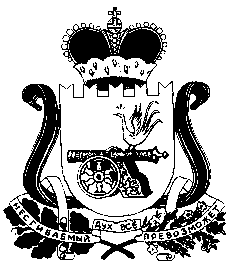 СОВЕТ ДЕПУТАТОВ РУССКОВСКОГО СЕЛЬСКОГО ПОСЕЛЕНИЯ ШУМЯЧСКОГО РАЙОНА СМОЛЕНСКОЙ ОБЛАСТИРЕШЕНИЕ    «07» декабря  2018 года                                                                       №  33        В соответствии с Бюджетным кодексом Российской Федерации, руководствуясь статьей 35 Федерального Закона от 6 октября 2003 года №131- ФЗ «Об общих принципах организации местного самоуправления в Российской Федерации», со статьей 22 Устава Руссковского сельского поселения Шумячского района Смоленской области  Совет депутатов Руссковского сельского поселения Шумячского района Смоленской области решил:1. Принять проект решения « О бюджете Руссковского сельского поселения Шумячского района Смоленской области на 2019 год и на плановый период 2019 и 2020 годов» (приложение).         2. Опубликовать данное решение в печатном средстве массовой информации органов местного самоуправления Руссковского сельского поселения Шумячского района Смоленской области «Информационный вестник Руссковского сельского поселения».3. Настоящее решение вступает в силу со дня его принятия.Глава муниципального образованияРуссковского сельского поселения Шумячского района Смоленской области                               Н.А.МарченковаСовет депутатов РусскоВСКОГО СЕЛЬСКОГО поселенияШУМЯЧСКОГО района Смоленской области                                                 РЕШЕНИЕ                    (    проект ) от          	2018г								№ с.Русское«О бюджете  Руссковского  сельского поселения    Шумячского       района Смоленской    области   на  2019 год  ина плановый период 2020 и 2021 годов»Руководствуясь Федеральным законом от 06.10.2003 г. №131-ФЗ «Об общих принципах организации местного самоуправления в Российской Федерации», Бюджетным кодексом Российской Федерации,  Уставом Руссковского сельского поселения Шумячского района Смоленской области Совет депутатов Руссковского сельского поселения Шумячского района Смоленской области   Р Е Ш И Л:1. Утвердить основные характеристики  бюджета Руссковского сельского поселения Шумячского района Смоленской области на 2019 год:1) общий объем доходов  бюджета Руссковского сельского поселения Шумячского района Смоленской области в сумме 3 735 994,00 рублей, в том числе объем безвозмездных поступлений в сумме 2 339 200,00 рублей, из которых объем получаемых межбюджетных трансфертов  2 339 200,00 рублей;2) общий объем расходов бюджета Руссковского сельского поселения Шумячского района Смоленской области в сумме 3 735 994,00 рублей;3) дефицит бюджета Руссковского сельского поселения Шумячского района Смоленской области в сумме 0,00  рублей, что составляет 0,0 процентов от общего годового объёма доходов бюджета Руссковского сельского поселения Шумячского района Смоленской области без учёта утверждённого объёма безвозмездных поступлений.2. Утвердить основные характеристики  бюджета Руссковского сельского поселения Шумячского района Смоленской области на  плановый период  2020 и 2021 годов:     1) общий объем доходов  бюджета Руссковского сельского поселения Шумячского района Смоленской области  на 2020год в сумме 3 988 837,00 рубля, в том числе объем безвозмездных поступлений в сумме 2 367 300,00 рублей, из которых объем получаемых межбюджетных трансфертов 2 367 300,00 рублей;     2)общий объем доходов  бюджета Руссковского сельского поселения Шумячского района Смоленской области  на 2021год в сумме 4 190 857,00 рублей, в том числе объем безвозмездных поступлений в сумме 2 357 100,00 рублей, из которых объем получаемых межбюджетных трансфертов 2 357 100,00 рублей     3) общий объем расходов бюджета Руссковского сельского поселения Шумячского района Смоленской области на 2020 год в сумме 3 988 837,00 рублей в том числе условно утвержденные расходы в сумме 100 000,00 рубля;     общий объем расходов бюджета Руссковского сельского поселения Шумячского района Смоленской области на 2021 год в сумме 4 190 857,00 рублей, в том числе условно утвержденные расходы в сумме 210 000,00 рубля;     4) дефицит бюджета Руссковского сельского поселения Шумячского района Смоленской области на 2020год в сумме 0,00  рублей, что составляет 0,0 процентов от общего годового объёма доходов бюджета Руссковского сельского поселения Шумячского района Смоленской области без учёта утверждённого объёма безвозмездных поступлений;     5)дефицит бюджета Руссковского сельского поселения Шумячского района Смоленской области на 2021год в сумме 0,00  рублей, что составляет 0,0 процентов от общего годового объёма доходов бюджета Руссковского сельского поселения Шумячского района Смоленской области без учёта утверждённого объёма безвозмездных поступлений;3. Утвердить:1) общий объем межбюджетных трансфертов, предоставляемых  бюджетам бюджетной системы Российской Федерации из бюджета Руссковского сельского поселения Шумячского района Смоленской области  в 2019 году   в сумме  17361,00 рубль;2) общий объем межбюджетных трансфертов, предоставляемых  бюджетам бюджетной системы Российской Федерации из бюджета Руссковского сельского поселения Шумячского района Смоленской области в 2020 году, в сумме  18625,00 рублей;3)общий объем межбюджетных трансфертов, предоставляемых  бюджетам бюджетной системы Российской Федерации из бюджета Руссковского сельского поселения Шумячского района Смоленской области в 2021 году, в сумме   19346,00 рублей;4.Утвердить источники финансирования дефицита бюджета Руссковского сельского поселения Шумячского района Смоленской области1) на 2019 год согласно приложению 1 к настоящему решению.2) на плановый период 2020 и 2021годов согласно приложению 2 к настоящему решению.5. Утвердить перечень главных администраторов доходов бюджета Руссковского сельского поселения Шумячского района Смоленской области согласно приложению 3 к настоящему решению.6. Утвердить перечень главных администраторов  источников финансирования дефицита бюджета Руссковского сельского поселения Шумячского района Смоленской области согласно приложению 4 к настоящему решению.7.Утвердить прогнозируемые доходы бюджета Руссковского сельского поселения Шумячского района Смоленской области, за исключением безвозмездных поступлений1) на 2019 год согласно приложению 5 к настоящему решению.2) на плановый период 2020 и 2021 годов согласно приложению 6 к настоящему решению8.Утвердить прогнозируемые безвозмездные поступления в бюджет Руссковского сельского поселения Шумячского района Смоленской области1) на 2019 год согласно приложению 7 к настоящему решению.2) на плановый период 2020 и 2021 годов согласно приложению 8 к настоящему решению.9. Утвердить распределение бюджетных ассигнований по разделам, подразделам, целевым статьям (муниципальным программам и непрограммным направлениям деятельности), группам (группам и  подгруппам) видов расходов классификации расходов бюджетов1) на 2019 год  согласно приложению 9  к настоящему решению          2) на плановый период 2020 и 2021 годов согласно приложению 10 к настоящему решению.10.Утвердить распределение бюджетных ассигнований по целевым статьям (муниципальным программам и непрограммным направлениям деятельности), группам (группам и подгруппам) видов расходов классификации расходов бюджетов1)на 2019 год согласно приложению 11 к настоящему решению.          2) на плановый период 2020 и 2021 годов согласно приложению 12 к настоящему решению.11.Утвердить ведомственную структуру расходов бюджета Руссковского сельского поселения  Шумячского района Смоленской области (распределение бюджетных ассигнований по главным распорядителям бюджетных средств, разделам, подразделам, целевым статьям (муниципальным программам и непрограммным направлениям деятельности), группам (группам и подгруппам) видов расходов классификации расходов бюджетов) 1)  на 2019 год согласно приложению 13 к настоящему решению. 2) на плановый период 2020 и 2021 годов согласно приложению 14 к настоящему решению.12.Утвердить общий объем бюджетных ассигнований, направляемых на исполнение публичных нормативных обязательств1) в 2019 году в сумме   62 163,00 рублей.2) в 2020году в сумме    62 163,00 рублей.3) в 2021 году в сумме   62 163,00  рублей.13. Утвердить объем бюджетных ассигнований на финансовое обеспечение реализации муниципальных программ1)в 2019 году в сумме     3 042 885,00  рублей.2) в 2020 году в сумме    3 200 196,00   рубля3) в 2021 году в сумме    3 273 049,00   рублей14. Утвердить распределение бюджетных ассигнований по муниципальным программам и непрограммным направлениям деятельности 1)на 2019 год согласно приложению 15 к настоящему решению2) на плановый период 2020 и 2021 годов согласно приложению 16 к настоящему решению.15. Утвердить объем бюджетных ассигнований дорожного фонда Руссковского сельского поселения Шумячского района Смоленской области1) на 2019 год в сумме  683 994,00 рублей.2) на 2020 год в сумме  865 437,00 рублей3) на 2021 год в сумме  1 031 457,00 рублей16. Утвердить прогнозируемый объем доходов бюджета Руссковского сельского поселения Шумячского района Смоленской области в части доходов, установленных решением от 29 октября 2014 года №16  «О  создании дорожного фонда Руссковского сельского поселения Шумячского района Смоленской области»1) на 2019 год в сумме  683 994,00 рублей согласно приложению 17 к настоящему решению.          2)  на 2020 год в сумме 865 437,00 рубля согласно приложению 18 к настоящему решению           3) на 2021 год в сумме 1 031 457,00 рублей согласно приложению 18 к настоящему решению17. Утвердить в составе расходов  бюджета Руссковского сельского поселения Шумячского района Смоленской области резервный фонд Администрации  Руссковского сельского поселении  Шумячского района Смоленской области:1) на 2019 год в размере  20 000,00  рублей, что составляет 0,5 процента от общего объема расходов бюджета Руссковского сельского поселения Шумячского района Смоленской области.2) на 2020 год в размере  20 000,00 рублей, что составляет 0,5 процента от общего объема расходов бюджета Руссковского сельского поселения Шумячского района Смоленской области.3) на 2021 год в размере  20 000,0 рублей, что составляет 0,5 процента от общего объема расходов бюджета Руссковского сельского поселения Шумячского района Смоленской области.18.Утвердить  в составе доходов бюджета Руссковского сельского поселения Шумячского района Смоленской области  объем дотации на выравнивание бюджетной обеспеченности за счет средств местного бюджета муниципального образования «Шумячский район» Смоленской областина 2019  год в сумме – 2 288 000,00 рублейна 2020 год в сумме –  2 316 200,00 рублейна 2021 год в сумме –  2 306 200,00 рублей19.Утвердить Программу муниципальных  внутренних заимствований Руссковского сельского поселения Шумячского района Смоленской области1) на 2019 год согласно приложению 19 к настоящему решению.           2) на плановый период 2020 и 2021 годов согласно приложению 20 к настоящему решению.20. Установить:1) предельный объем муниципального долга на 2019год в сумме 0,00  рублей;2) верхний предел муниципального  долга на 1 января 2020 года по долговым обязательствам Руссковского сельского поселения Шумячского района Смоленской области в сумме 0,00  рублей, в том числе верхний предел долга по муниципальным гарантиям Руссковского сельского поселения Шумячского района Смоленской области в сумме 0,00  рублей.3) предельный объем муниципального долга на 2020 год в сумме 0,00  рублей;4) верхний предел муниципального  долга на 1 января 2021 года по долговым обязательствам Руссковского сельского поселения Шумячского района Смоленской области в сумме 0,00  рублей, в том числе верхний предел долга по муниципальным гарантиям Руссковского сельского поселения Шумячского района Смоленской области в сумме 0,00  рублей.5) предельный объем муниципального долга на 2021 год в сумме 0,00  рублей;6) верхний предел муниципального  долга на 1 января 2022 года по долговым обязательствам Руссковского сельского поселения Шумячского района Смоленской области в сумме 0,00  рублей, в том числе верхний предел долга по муниципальным гарантиям Руссковского сельского поселения Шумячского района Смоленской области в сумме 0,00  рублей.21. Утвердить объем расходов бюджета Руссковского сельского поселения Шумячского района Смоленской области на обслуживание муниципального долга1) в 2019 году в размере 0,00  рублей, что составляет 0,00  процента от объема расходов бюджета Руссковского сельского поселения Шумячского района Смоленской области, за исключением объема расходов, которые осуществляются за счет субвенций, предоставляемых из бюджетов бюджетной системы Российской Федерации.2) в 2020 году в размере 0,00  рублей, что составляет 0,00  процента от объема расходов бюджета Руссковского сельского поселения Шумячского района Смоленской области, за исключением объема расходов, которые осуществляются за счет субвенций, предоставляемых из бюджетов бюджетной системы Российской Федерации.3) в 2021 году в размере 0,00  рублей, что составляет 0,00  процента от объема расходов бюджета Руссковского сельского поселения Шумячского района Смоленской области, за исключением объема расходов, которые осуществляются за счет субвенций, предоставляемых из бюджетов бюджетной системы Российской Федерации.22. Утвердить:1.Программу муниципальных гарантий Руссковского сельского поселения Шумячского района Смоленской области1) на 2019 год согласно приложению 21 к настоящему решению          2) на плановый период 2020 и 2021 годов согласно приложению 22 к настоящему решению.23. Утвердить в составе Программы государственных гарантий Руссковского сельского поселения Шумячского района Смоленской области:1) на 2019 год общий объем бюджетных ассигнований, предусмотренных на исполнение государственных гарантий Смоленской области по возможным гарантийным случаям в 2019 году, в сумме 0,00 рублей;2) на плановый период 2020 и 2021 годов общий объем бюджетных ассигнований, предусмотренных на исполнение государственных гарантий Смоленской области по возможным гарантийным случаям, в 2020 году в сумме 0,00 рублей, в 2021 году в сумме 0,00 рублей.24. Настоящее решение вступает в силу с 1 января 2019 года.Глава муниципального образованияРуссковского сельского поселенияШумячского района Смоленской области                                      Н.А.МарченковаРуссковского сельского поселения Шумячского района Смоленской области на 2019 год(рублей)Руссковского сельского поселения Шумячского района Смоленской области на плановый период 2020 и 2021 годов( рублей)Перечень главных администраторов доходов бюджета Руссковского сельского поселения Шумячского района Смоленской области Приложение 4                                                                                                  к проекту решения Совета депутатов                                                                                                   Руссковского сельского поселения                                                                                                   Шумячского района Смоленской                                                                                                 области от «  »  декабря  2018                                                                                                 года №    «О бюджете Руссковского                                                                                               сельского поселения Шумячского                                                                                                района Смоленской области на 2019                                                                                                год и на плановый период 2020 и 2021годов»Перечень главных администраторов источниковфинансирования дефицита бюджета Руссковского сельского поселения Шумячского района Смоленской областиПрогнозируемые доходы бюджета Руссковского  сельского поселения                  Шумячского района Смоленской области за исключением   безвозмездных                                                                                поступлений на плановый период   2020  и    2021 годов ( рублей)Приложение 7к проекту решения Совета депутатов Руссковского сельского поселения                                                                                                            Шумячского района Смоленской области от «  » декабря 2018 года №«О  бюджете Руссковского сельского поселения Шумячского района Смоленской области на 2019 год и на плановый период 2020 и 2021годов»Прогнозируемые безвозмездные поступления вбюджет Руссковского сельского поселения Шумячского района Смоленской области  на 2019 год(рублей)Приложение 8                                                                          к проекту решения Совета депутатов                                                                           Руссковского сельского поселения                                                                           Шумячского района Смоленской области                                                                           от «  » декабря 2018 года №                                                                         «О  бюджете Руссковского сельского                                                                           поселения Шумячского района                                                                           Смоленской области на 2019 год и на                                                                          плановый период 2020 и 2021годов»Прогнозируемые безвозмездные поступления в бюджет  Руссковского сельского поселения Шумячского района Смоленской области на плановый период 2020 и 2021 годов( рублей)Распределение бюджетных ассигнований   по разделам, подразделам, целевым статьям  (муниципальным программам и не программным направлениям  деятельности), группам (группам  и подгруппам)  видов расходов  классификации расходов бюджетов на 2019 год(рублей)Распределение бюджетных ассигнований по разделам, подразделам, целевым статьям (муниципальным  программам и непрограммным направлениям деятельности), группам (группам и подгруппам) видов расходов классификации расходов бюджетов на плановый период 2020 и 2021 годов(рублей)Распределение бюджетных ассигнований по целевым статьям (муниципальным программам и непрограммным направлениям деятельности), группам (группам и подгруппам) видов расходов классификации расходов бюджетов на 2019 год (рублей)Распределение бюджетных ассигнований по целевым статьям (муниципальным программам и непрограммным направлениям деятельности), группам (группам и подгруппам) видов расходов классификации расходов бюджетов на плановый период 2020 и 2021 годов(рублей)Ведомственная структура расходов  бюджета Руссковского сельского поселения Шумячского района Смоленской области (распределение бюджетных ассигнований по главным распорядителям бюджетных средств, разделам, подразделам, целевым статьям ( муниципальным программам и непрограммным направлениям деятельности), группам (группам и подгруппам) видов расходов классификации расходов бюджетов) на 2019 год (рублей)Ведомственная структура расходов  бюджета Руссковского сельского поселения Шумячского района Смоленской области (распределение бюджетных ассигнований по главным распорядителям бюджетных средств, разделам, подразделам, целевым статьям (муниципальным программам и непрограммным направлениям деятельности), группам (группам и подгруппам) видов расходов классификации расходов бюджетов) на плановый период 2020 и 2021 годов (рублей)Распределение бюджетных ассигнований по муниципальным программам и не программным направлениям деятельности на 2019 год (рублей)Распределение бюджетных ассигнований по муниципальным программам и не программным направлениям деятельности на плановый период 2020 и 2021 годов(рублей)Прогнозируемый объем доходов местного бюджета Руссковского сельского поселения Шумячского района Смоленской области  в части доходов, установленных решением   от 29 октября 2014 года №16 «О создании дорожного фонда  Руссковского сельского поселения Шумячского района Смоленской области»в 2019 году                                                                                                                                                                                                                                                                              рублей  Прогнозируемый объем доходов местного бюджета Руссковского сельского поселения Шумячского района Смоленской области  в части доходов, установленных решением   от 29 октября 2014 года №16 «О создании дорожного фонда  Руссковского сельского поселения Шумячского района Смоленской области» на плановый период  2020и 2021годов                                                                                                                                                           ( рублей)Программа   муниципальных внутренних заимствований Руссковского сельского поселения Шумячского района Смоленской области  на плановый период 2020 и 2021 годов( рублей)Программа муниципальных гарантий Руссковского сельского поселения Шумячского района Смоленской области на 2019 год Перечень подлежащих предоставлению муниципальных гарантий                                                в 2019 году Руссковского сельского поселения Шумячского района Смоленской области2. Общий объем бюджетных ассигнований, предусмотренных на исполнение муниципальных гарантий  Руссковского сельского поселения Шумячского района Смоленской области  по возможным гарантийным случаям в 2019 году − 0,00 рублей, из них:1) за счет источников финансирования дефицита бюджета Руссковского сельского поселения Шумячского района Смоленской области − 0,00 рублей;2) за счет расходов бюджета Руссковского сельского поселения Шумячского района Смоленской области – 0,00 рублейПрограмма муниципальных гарантий Руссковского сельского поселения Шумячского района                                    Смоленской области  на плановый период 2020 и 2021 годовПеречень подлежащих предоставлению муниципальных гарантийРуссковского сельского поселения Шумячского района Смоленской области в 2020 и 2021 годах2. Общий объем бюджетных ассигнований, предусмотренных на исполнение государственных гарантий Смоленской области по возможным гарантийным случаям в 2020 году, − 0,00 рублей, из них:1) за счет источников финансирования дефицита областного бюджета − 0,00 рублей;2) за счет расходов областного бюджета – 0,00 рублей.Общий объем бюджетных ассигнований, предусмотренных на исполнение государственных гарантий Смоленской области по возможным гарантийным случаям в 2021 году – 0,00 рублей, из них:1) за счет источников финансирования дефицита областного бюджета − 0,00 рублей;2) за счет расходов областного бюджета – 0,00 рублей.О проекте  решения «О бюджете Руссковского сельского поселения Шумячского района Смоленской области на 2019 год и на плановый период 2020 и 2021годов»   Приложение 1      Источники финансирования дефицита бюджета КодНаименование кода группы, подгруппы, статьи, вида источника финансирования дефицитов бюджетов, кода классификации операций сектора государственного управления, относящихся к источникам финансирования дефицитов бюджетовСумма12301 00 00 00 00 0000 000ИСТОЧНИКИ ВНУТРЕННЕГО ФИНАНСИРОВАНИЯ ДЕФИЦИТОВ БЮДЖЕТОВ0,0001 05 00 00 00 0000 000Изменение остатков средств на счетах по учету средств бюджетов0,00 01 05 00 00 00 0000 500Увеличение остатков средств бюджетов- 3 735 994,00  01 05 02 00 00 0000 500Увеличение прочих остатков средств бюджетов- 3 735 994,00  01 05 02 01 00 0000 510Увеличение прочих остатков денежных средств бюджетов- 3 735 994,00  01 05 02 01 10 0000 510Увеличение прочих остатков денежных средств бюджетов сельских поселений- 3 735 994,00  01 05 00 00 00 0000 600Уменьшение остатков средств бюджетов3 735 994,00   01 05 02 00 00 0000 600Уменьшение прочих остатков средств бюджетов3 735 994,00  01 05 02 01 00 0000 610Уменьшение прочих остатков денежных средств бюджетов3 735 994,00  01 05 02 01 10 0000 610Уменьшение прочих остатков денежных средств бюджетов сельских поселений3 735 994,00    Приложение 2Источники финансирования дефицита бюджета КодНаименование кода группы, подгруппы, статьи, вида источника финансирования дефицитов бюджетов, кода классификации операций сектора государственного управления, относящихся к источникам финансирования дефицитов бюджетовСуммаСуммаКодНаименование кода группы, подгруппы, статьи, вида источника финансирования дефицитов бюджетов, кода классификации операций сектора государственного управления, относящихся к источникам финансирования дефицитов бюджетов2020 год2021 год123401 00 00 00 00 0000 000ИСТОЧНИКИ ВНУТРЕННЕГО ФИНАНСИРОВАНИЯ ДЕФИЦИТОВ БЮДЖЕТОВ0,000,0001 05 00 00 00 0000 000Изменение остатков средств на счетах по учету средств бюджетов0,000,0001 05 00 00 00 0000 500Увеличение остатков средств бюджетов- 3 988 837,00- 4 190 857,00 01 05 02 00 00 0000 500Увеличение прочих остатков средств бюджетов- 3 988 837,00- 4 190 857,00 01 05 02 01 00 0000 510Увеличение прочих остатков денежных средств бюджетов- 3 988 837,00- 4 190 857,0001 05 02 01 10 0000 510Увеличение прочих остатков денежных средств бюджетов сельских поселений- 3 988 837,00- 4 190 857,0001 05 00 00 00 0000 600Уменьшение остатков средств бюджетов3 988 837,004 190 857,0001 05 02 00 00 0000 600Уменьшение прочих остатков средств бюджетов3 988 837,004 190 857,0001 05 02 01 00 0000 610Уменьшение прочих остатков денежных средств бюджетов3 988 837,004 190 857,0001 05 02 01 10 0000 610Уменьшение прочих остатков денежных средств бюджетов сельских поселений3 988 837,004 190 857,00Приложение №3к  проекту решения Совета депутатовРуссковского сельского поселенияШумячского района Смоленскойобласти от «  » декабря    2018года №« О бюджете Руссковского  сельскогопоселения Шумячского  районаСмоленской области на 2019год и наплановый период 2020 и 2021годов»Код бюджетной классификации Российской ФедерацииКод бюджетной классификации Российской ФедерацииНаименованиеглавного администратора доходовдоходов бюджета поселенияНаименование902Финансовое управление Администрации муниципального образования «Шумячский район» Смоленской области9022 08 05000 10 0000 150Перечисления из бюджетов сельских поселений (в бюджеты поселений) для осуществления возврата (зачета) излишне уплаченных или излишне взысканных сумм налогов, сборов и иных платежей, а также сумм процентов за несвоевременное осуществление такого возврата и процентов, начисленных на излишне взысканные суммы902117 01050 10 0000 180Невыясненные поступления, зачисляемые в бюджеты сельских поселений955Администрация Руссковского сельского поселения Шумячского района Смоленской области955111 05025 10 0000 120Доходы, получаемые в виде арендной платы, а также средства от продажи права на заключение договоров аренды за земли, находящиеся в собственности сельских поселений (за исключением земельных участков муниципальных бюджетных и автономных учреждений)955117 01050 10 0000 180Невыясненные поступления, зачисляемые в бюджеты сельских поселений955202 15001 10 0000 150Дотации бюджетам сельских поселений на выравнивание  бюджетной обеспеченности955202 29999 10 0000 150Прочие субсидии бюджетам сельских поселений955202 35118 10 0000 150Субвенции бюджетам сельских поселений на осуществление первичного воинского учета на территориях, где отсутствуют военные комиссариаты9552 02 49999 10 0000 150Прочие межбюджетные трансферты, передаваемые бюджетам сельских поселенийКод бюджетной классификации Российской ФедерацииКод бюджетной классификации Российской ФедерацииНаименование главного администратора, источника финансирования дефицита  бюджетаглавного администратораисточника финансирования дефицита  бюджетаНаименование главного администратора, источника финансирования дефицита  бюджета123955Администрация Руссковского сельского поселения Шумячского района Смоленской области95501 05 02 01 10 0000 510Увеличение прочих остатков денежных средств бюджетов сельских поселений95501 05 02 01 10 0000 610Уменьшение прочих остатков денежных средств бюджетов сельских поселенийПриложение № 5                
 к проекту решения Совета депутатов  Руссковского сельского поселения Шумячского района Смоленской области от №   «О бюджете Руссковского сельского поселения Шумячского района Смоленской области на 2019 год и на  плановый период 2020 и 2021годов»Приложение № 5                
 к проекту решения Совета депутатов  Руссковского сельского поселения Шумячского района Смоленской области от №   «О бюджете Руссковского сельского поселения Шумячского района Смоленской области на 2019 год и на  плановый период 2020 и 2021годов»Прогнозируемые доходы бюджета Руссковского  сельского поселения Шумячского района Смоленской области за исключением безвозмездных поступлений, на 2019 годПрогнозируемые доходы бюджета Руссковского  сельского поселения Шумячского района Смоленской области за исключением безвозмездных поступлений, на 2019 годПрогнозируемые доходы бюджета Руссковского  сельского поселения Шумячского района Смоленской области за исключением безвозмездных поступлений, на 2019 годПрогнозируемые доходы бюджета Руссковского  сельского поселения Шумячского района Смоленской области за исключением безвозмездных поступлений, на 2019 годКодНаименование кода дохода бюджетаНаименование кода дохода бюджетаСумма (руб.)1 00 00000 00 0000 000НАЛОГОВЫЕ И НЕНАЛОГОВЫЕ ДОХОДЫНАЛОГОВЫЕ И НЕНАЛОГОВЫЕ ДОХОДЫ1 396 794,001 01 00000 00 0000 000НАЛОГИ НА ПРИБЫЛЬ, ДОХОДЫНАЛОГИ НА ПРИБЫЛЬ, ДОХОДЫ114 100,001 01 02000 01 0000 110Налог на доходы физических лицНалог на доходы физических лиц114 100,00 1 03 00000 00 0000 000Налоги на товары (работы, услуги), реализуемые на территории Российской  ФедерацииНалоги на товары (работы, услуги), реализуемые на территории Российской  Федерации683 994,001 03 02000 01 0000 110Акцизы по подакцизным товарам (продукции), производимым на территории Российской ФедерацииАкцизы по подакцизным товарам (продукции), производимым на территории Российской Федерации683 994,001 03 02230 01 0000 110Доходы от уплаты акцизов на дизельное топливо, подлежащие распределению между бюджетами субъектов Российской Федерации и местными бюджетами с учетом установленных дифференцированных нормативов отчислений в местные бюджетыДоходы от уплаты акцизов на дизельное топливо, подлежащие распределению между бюджетами субъектов Российской Федерации и местными бюджетами с учетом установленных дифференцированных нормативов отчислений в местные бюджеты247 898,001 03 02240 01 0000 110Доходы от уплаты акцизов на моторные масла для дизельных и (или) карбюраторных (инжекторных) двигателей, подлежащие распределению между бюджетами субъектов Российской Федерации и местными бюджетами с учетом установленных дифференцированных нормативов отчислений в местные бюджетыДоходы от уплаты акцизов на моторные масла для дизельных и (или) карбюраторных (инжекторных) двигателей, подлежащие распределению между бюджетами субъектов Российской Федерации и местными бюджетами с учетом установленных дифференцированных нормативов отчислений в местные бюджеты1 728,00103 02250 01 0000 110Доходы от уплаты акцизов на автомобильный бензин, подлежащие распределению между бюджетами субъектов Российской Федерации и местными бюджетами с учетом установленных дифференцированных нормативов отчислений в местные бюджетыДоходы от уплаты акцизов на автомобильный бензин, подлежащие распределению между бюджетами субъектов Российской Федерации и местными бюджетами с учетом установленных дифференцированных нормативов отчислений в местные бюджеты480 046,00103 02260 01 0000 110Доходы от уплаты акцизов на прямогонный бензин, подлежащие распределению между бюджетами субъектов Российской Федерации и местными бюджетами с учетом установленных дифференцированных нормативов отчислений в местные бюджетыДоходы от уплаты акцизов на прямогонный бензин, подлежащие распределению между бюджетами субъектов Российской Федерации и местными бюджетами с учетом установленных дифференцированных нормативов отчислений в местные бюджеты-    45 678,001 06 00000 00 0000 000НАЛОГИ НА ИМУЩЕСТВОНАЛОГИ НА ИМУЩЕСТВО588 300,001 06 01000 00 0000 110Налог на имущество физических лицНалог на имущество физических лиц26 000,001 06 01030 10 0000 110Налог на имущество физических лиц, взимаемый по ставкам, применяемым к объектам налогообложения, расположенным в границах сельских поселенийНалог на имущество физических лиц, взимаемый по ставкам, применяемым к объектам налогообложения, расположенным в границах сельских поселений26 000,001 06 06000 00 0000 110Земельный налогЗемельный налог562 300,001 06 06030 00 0000 110Земельный налог с организацийЗемельный налог с организаций10 000,001 06 06033 10 0000 110Земельный налог с организаций, обладающих земельным участком, расположенным в границах сельских поселенийЗемельный налог с организаций, обладающих земельным участком, расположенным в границах сельских поселений10 000,001 06 06040 00 0000 110Земельный налог с физических лицЗемельный налог с физических лиц552 300,001 06 06043 10 0000 110Земельный налог с физических лиц, обладающих земельным участком, расположенным в границах сельских поселенийЗемельный налог с физических лиц, обладающих земельным участком, расположенным в границах сельских поселений552 300,001 11 05000 00 0000 120Доходы, получаемые в виде арендной либо иной платы за передачу в возмездное пользование государственного и муниципального имущества (за исключением имущества бюджетных и автономных учреждений, а также имущества государственных и муниципальных унитарных предприятий, в том числе казенных)Доходы, получаемые в виде арендной либо иной платы за передачу в возмездное пользование государственного и муниципального имущества (за исключением имущества бюджетных и автономных учреждений, а также имущества государственных и муниципальных унитарных предприятий, в том числе казенных)10400,001 11 05020 00 0000 120Доходы, получаемые в виде арендной платы за земли после разграничения государственной собственности на землю, а также средства от продажи права на заключение договоров аренды указанных земельных участков (за исключением земельных участков бюджетных и автономных учреждений)Доходы, получаемые в виде арендной платы за земли после разграничения государственной собственности на землю, а также средства от продажи права на заключение договоров аренды указанных земельных участков (за исключением земельных участков бюджетных и автономных учреждений)10400,001 11 05025 10 0000 120Доходы, получаемые в виде арендной платы, а также средства от продажи права на заключение договоров аренды за земли, находящиеся в собственности сельских поселений (за исключением земельных участков муниципальных бюджетных и автономных учреждений)Доходы, получаемые в виде арендной платы, а также средства от продажи права на заключение договоров аренды за земли, находящиеся в собственности сельских поселений (за исключением земельных участков муниципальных бюджетных и автономных учреждений)10400,00117 00000 00 0000 000ПРОЧИЕ НЕНАЛОГОВЫЕ ДОХОДЫПРОЧИЕ НЕНАЛОГОВЫЕ ДОХОДЫ0,001 17 01000 00 0000 180Невыясненные поступленияНевыясненные поступления0,001 17 01050 10 0000 180Невыясненные поступления, зачисляемые в бюджеты сельских поселенийНевыясненные поступления, зачисляемые в бюджеты сельских поселений0,00 Приложение№6      
 к проекту решения Совета депутатов  Руссковского   сельского поселения Шумячского района Смоленской области от №   «О бюджете Руссковского сельскогопоселения Шумячского района Смоленской области на 2019 год и на плановый период 2020 и 2021годов»КодНаименование кода дохода бюджета2020 г сумма (рублей)2021г сумма (рублей)1 00 00000 00 0000 000НАЛОГОВЫЕ И НЕНАЛОГОВЫЕ ДОХОДЫ1 621 537,001 833 757,001 01 00000 00 0000 000НАЛОГИ НА ПРИБЫЛЬ, ДОХОДЫ118 500,00123 900,001 01 02000 01 0000 110Налог на доходы физических лиц118 500,00123 900,00 1 03 00000 00 0000 000Налоги на товары (работы, услуги), реализуемые на территории Российской  Федерации865 437,001 031 457,001 03 02000 01 0000 110Акцизы по подакцизным товарам (продукции), производимым на территории Российской Федерации865 437,001 031 457,001 03 02230 01 0000 110Доходы от уплаты акцизов на дизельное топливо, подлежащие распределению между бюджетами субъектов Российской Федерации и местными бюджетами с учетом установленных дифференцированных нормативов отчислений в местные бюджеты313 610,00373 035,001 03 02240 01 0000 110Доходы от уплаты акцизов на моторные масла для дизельных и (или) карбюраторных (инжекторных) двигателей, подлежащие распределению между бюджетами субъектов Российской Федерации и местными бюджетами с учетом установленных дифференцированных нормативов отчислений в местные бюджеты2 071,002 388,00103 02250 01 0000 110Доходы от уплаты акцизов на автомобильный бензин, подлежащие распределению между бюджетами субъектов Российской Федерации и местными бюджетами с учетом установленных дифференцированных нормативов отчислений в местные бюджеты608 094,00723 585,00103 02260 01 0000 110Доходы от уплаты акцизов на прямогонный бензин, подлежащие распределению между бюджетами субъектов Российской Федерации и местными бюджетами с учетом установленных дифференцированных нормативов отчислений в местные бюджеты- 58 338,00-67 551,001 06 00000 00 0000 000НАЛОГИ НА ИМУЩЕСТВО627 200,00668 000,001 06 01000 00 0000 110Налог на имущество физических лиц28 600,0030 200,001 06 01030 10 0000 110Налог на имущество физических лиц, взимаемый по ставкам, применяемым к объектам налогообложения, расположенным в границах сельских поселений28 600,0030 200,001 06 06000 00 0000 110Земельный налог598 600,00637 800,001 06 06030 00 0000 110Земельный налог с организаций10 000,0020 000,001 06  06033 10 0000 110Земельный налог с организаций, обладающих земельным участком, расположенным в границах сельских поселений10 000,0020 000,001 06 06040 00 0000 110Земельный налог с физических лиц588 600,00617 800,00106 06043 10 0000  110Земельный налог с физических лиц, обладающих земельным участком, расположенным в границах сельских поселений588 600,00617 800,001 11 05000 00 0000 120Доходы, получаемые в виде арендной либо иной платы за передачу в возмездное пользование государственного и муниципального имущества (за исключением имущества бюджетных и автономных учреждений, а также имущества государственных и муниципальных унитарных предприятий, в том числе казенных)10400,0010400,001 11 05020 00 0000 120Доходы, получаемые в виде арендной платы за земли после разграничения государственной собственности на землю, а также средства от продажи права на заключение договоров аренды указанных земельных участков (за исключением земельных участков бюджетных и автономных учреждений)10400,0010400,001 11 05025 10 0000 120Доходы, получаемые в виде арендной платы, а также средства от продажи права на заключение договоров аренды за земли, находящиеся в собственности сельских поселений (за исключением земельных участков муниципальных бюджетных и автономных учреждений)10400,0010400,00117 00000 00 0000 000ПРОЧИЕ НЕНАЛОГОВЫЕ ДОХОДЫ0,000,001 17 01000 00 0000 180Невыясненные поступления0,000,00117 01050 10 0000 180Невыясненные поступления, зачисляемые в бюджеты сельских поселений0,000,00КодНаименование кода доходабюджетаСумма1232 00 00000 00 0000 000БЕЗВОЗМЕЗДНЫЕ ПОСТУПЛЕНИЯ2 339 200,002 02 00000 00 0000 000БЕЗВОЗМЕЗДНЫЕ ПОСТУПЛЕНИЯ ОТ ДРУГИХ БЮДЖЕТОВ БЮДЖЕТНОЙ СИСТЕМЫ РОССИЙСКОЙ ФЕДЕРАЦИИ2 339 200,002 02 15001 00 0000 150Дотации на выравнивание бюджетной обеспеченности2 288 000,002 02 15001 10 0000 150Дотации бюджетам сельских поселений на выравнивание бюджетной обеспеченности2 288 000,002 02 20000 00 0000 150Субсидии бюджетам бюджетной системы Российской Федерации (межбюджетные субсидии)0,002 02 29999 00 0000 150Прочие субсидии0,002 02 29999 10 0000 150Прочие субсидии бюджетам сельских поселений0,002 02 30000 00 0000 150Субвенции бюджетам бюджетной системы Российской Федерации51 200,002 02 35118 10 0000 150Субвенции бюджетам сельских поселений на осуществление первичного воинского учета на территориях, где отсутствуют военные комиссариаты51 200,002 02 40000 00 0000 150Иные межбюджетные трансферты0,002 02 49999 00 0000 150Прочие межбюджетные трансферты, передаваемые бюджетам0,002 02 49999 10 0000 150Прочие межбюджетные трансферты, передаваемые бюджетам сельских поселений0,00КодНаименование кода доходабюджетаСуммаСуммаКодНаименование кода доходабюджета2020 год2021 год12342 00 00000 00 0000 000БЕЗВОЗМЕЗДНЫЕ ПОСТУПЛЕНИЯ2 367 300,002 357 100,002 02 00000 00 0000 000БЕЗВОЗМЕЗДНЫЕ ПОСТУПЛЕНИЯ ОТ ДРУГИХ  БЮДЖЕТОВ  БЮДЖЕТНОЙ СИСТЕМЫ РОССИЙСКОЙ ФЕДЕРАЦИИ2 367 300,002 357 100,002 02 15001 00 0000 150Дотации на выравнивание бюджетной обеспеченности2 316 200,002 306 200,002 02 15001 10 0000 150Дотации бюджетам сельских поселений на выравнивание бюджетной обеспеченности2 316 200,002 306 200,002 02 20000 00 0000 150Субсидии бюджетам бюджетной системы Российской Федерации (межбюджетные субсидии)0,000,002 02 29999 00 0000 150Прочие субсидии0,000,002 02 29999 10 0000 150Прочие субсидии бюджетам сельских поселений0,000,002 02 30000 00 0000 150Субвенции бюджетам бюджетной системы Российской Федерации51 100,0050 900,002 02 35118 10 0000 150Субвенции бюджетам сельских поселений на осуществление первичного воинского учета на территориях, где отсутствуют военные комиссариаты51 100,0050 900,002 02 40000 00 0000 150Иные межбюджетные трансферты0,000,002 02 49999 00 0000 150Прочие межбюджетные трансферты, передаваемые бюджетам0,000,002 02 49999 10 0000 150Прочие межбюджетные трансферты, передаваемые бюджетам сельских поселений0,000,00Приложение № 9                                             К проекту решения Совета депутатов Руссковского сельского поселения Шумячского района Смоленской области от   декабря №  «О бюджете Руссковского сельского поселения Шумячского района Смоленской области на 2019 год и плановый период 2020 и 2021годов» НаименованиеРазделПодразделЦелевая статьяВид расходовСУММА123456ОБЩЕГОСУДАРСТВЕННЫЕ ВОПРОСЫ012 331 321,00Функционирование высшего должностного лица субъекта Российской Федерации и муниципального образования0102464 548,00Обеспечение деятельности законодательного и исполнительного органов власти010275 0 00 00000464 548,00Глава муниципального образования010275 1 00 00000464 548,00Расходы на обеспечение функций органов местного самоуправления010275 1 00 00140464 548,00Расходы на выплаты персоналу в целях обеспечения выполнения функций государственными (муниципальными) органами, казенными учреждениями, органами управления государственными внебюджетными фондами010275 1 00 00140100464 548,00Расходы на выплаты персоналу государственных (муниципальных) органов010275 1 00 00140120464 548,00Функционирование Правительства Российской Федерации, высших исполнительных органов государственной власти субъектов Российской Федерации, местных администраций01041 689 412,00Муниципальная программа «Социально-экономическое развитие Руссковского сельского поселения Шумячского района Смоленской области»010401 0 00 000001 689 412,00Обеспечивающая подпрограмма010401 1 00 000001 687 012,00Основное мероприятие «Обеспечение организационных условий для реализации муниципальной программы»010401 1 01 000001 687 012,00Расходы на обеспечение функций органов местного самоуправления010401 1 01 001401 687 012,00Расходы на выплаты персоналу в целях обеспечения выполнения функций государственными (муниципальными) органами, казенными учреждениями, органами управления государственными внебюджетными фондами010401 1 01 001401001 426 435,00Расходы на выплаты персоналу государственных (муниципальных) органов010401 1 01 001401201 426 435,00Закупка товаров, работ и услуг для обеспечения государственных (муниципальных) нужд010401 1 01 00140200256 577,00Иные закупки товаров, работ и услуг для обеспечения государственных (муниципальных) нужд010401 1 01 00140240256 577,00Иные бюджетные ассигнования010401 1 01 001408004 000,00Уплата налогов, сборов и иных платежей010401 1 01 001408504 000,00Подпрограмма «Энергосбережение и повышение энергетической эффективности на 2016-2019 годы на территории Руссковского сельского поселения Шумячского района Смоленской области»010401 2 00 000002 400,00Основное мероприятие «Энергосбережение и повышение энергетической эффективности на территории поселения»010401 2 01 000002 400,00Энергосбережение и повышение энергетической эффективности на иных объектах010401 2 01 201002 400,00Закупка товаров, работ и услуг для обеспечения государственных (муниципальных) нужд010401 2 01 201002002 400,00Иные закупки товаров, работ и услуг для обеспечения государственных (муниципальных) нужд010401 2 01 201002402 400,00Обеспечение деятельности финансовых, налоговых и таможенных органов и органов финансового (финансово-бюджетного) надзора010617 361,00Расходы бюджета поселения по передаче части полномочий в соответствии с заключенными соглашениями010676 0 00 0000017 361,00Расходы Руссковского сельского поселения по передаче части полномочий в соответствии с заключенными соглашениями010676 1 00 П511017 361,00Межбюджетные трансферты010676 1 00 П511050017 361,00Иные межбюджетные трансферты010676 1 00 П511054017 361,00Обеспечение проведения выборов и референдумов010730 000,00Обеспечение деятельности исполнительно-распорядительных органов местного самоуправления010775 5 00 0000030 000,00Расходы по проведению выборов и референдумов010775 5 00 0016030 000,00Закупка товаров, работ и услуг для государственных (муниципальных) нужд010775 5 00 0016020030 000,00Иные закупки товаров, работ и услуг для обеспечения государственных (муниципальных) нужд010775 5 00 0016024030 000,00Резервные фонды011120 000,00Резервный фонд Администрации поселения011189 0 00 0000020 000,00Расходы за счет средств резервного фонда администрации поселения011189 0 00 2888020 000,00Иные бюджетные ассигнования011189 0 00 2888080020 000,00Резервные средства011189 0 00 2888087020 000,00Другие общегосударственные вопросы0113110 000,00Прочие общегосударственные расходы01137700000000110 000,00Расходы бюджета, связанные с решением других общегосударственных вопросов01137700020170110 000,00Иные бюджетные ассигнования01137700020170800110 000,00Уплата налогов, сборов и иных платежей01137700020170850110 000,00НАЦИОНАЛЬНАЯ ОБОРОНА0251 200,00Мобилизационная и вневойсковая подготовка020351 200,00Непрограммные расходы органов исполнительной власти020398 0 00 0000051 200,00Расходы за счет межбюджетных трансфертов других уровней020398 1 00 0000051 200,00Расходы на осуществление первичного воинского учета на территориях, где отсутствуют военные комиссариаты020398 1 00 5118051 200,00Расходы на выплаты персоналу в целях обеспечения выполнения функций государственными (муниципальными) органами, казенными учреждениями, органами управления государственными внебюджетными фондами020398 1 00 5118010030 112,00Расходы на выплаты персоналу государственных (муниципальных) органов020398 1 00 5118012030 112,00Закупка товаров, работ и услуг для обеспечения государственных (муниципальных) нужд020398 1 00 5118020021 088,00Иные закупки товаров, работ и услуг для обеспечения государственных (муниципальных) нужд020398 1 00 5118024021 088,00НАЦИОНАЛЬНАЯ БЕЗОПАСНОСТЬ И ПРАВООХРАНИТЕЛЬНАЯ ДЕЯТЕЛЬНОСТЬ0310 000,00Обеспечение пожарной безопасности031010 000,00Муниципальная программа «Социально-экономическое развитие Руссковского сельского поселения Шумячского района Смоленской области»031001 0 00 0000010 000,00Основное мероприятие «Обеспечение пожарной безопасности на территории поселения»031001 Я 01 0000010 000,00Расходы на обеспечение пожарной безопасности на территории поселения031001 Я 01 2001010 000,00Закупка товаров, работ и услуг для обеспечения государственных (муниципальных) нужд031001 Я 01 2001020010 000,00Иные закупки товаров, работ и услуг для обеспечения государственных (муниципальных) нужд031001 Я 01 2001024010 000,00НАЦИОНАЛЬНАЯ ЭКОНОМИКА04683 994,00Дорожное хозяйство (дорожные фонды)0409683 994,00Муниципальная программа «Социально-экономическое развитие Руссковского сельского поселения Шумячского района Смоленской области»040901 0 00 00000683 994,00Основное мероприятие «Содержание и ремонт дорог за счет средств дорожного фонда»040901 Я 03 00000683 994,00Расходы по содержанию и ремонту дорог за счет средств дорожного фонда040901 Я 03 20030683 994,00Закупка товаров, работ и услуг для обеспечения государственных (муниципальных) нужд040901 Я 03 20030200683 994,00Иные закупки товаров, работ и услуг для обеспечения государственных (муниципальных) нужд040901 Я 03 20030240683 994,00ЖИЛИЩНО-КОММУНАЛЬНОЕ ХОЗЯЙСТВО05591 316,00Коммунальное хозяйство0502172 500,00Муниципальная программа «Социально-экономическое развитие Руссковского сельского поселения Шумячского района Смоленской области»050201 0 00 00000172 500,00Подпрограмма «Комплексное развитие коммунальной инфраструктуры на территории поселения»050201 3 00 00000152 500,00Основное мероприятие «Комплексное обустройство населенных пунктов объектами коммунальной инфраструктуры»050201 3 01 00000152 500,00Расходы на развитие газификации в сельской местности050201 3 01 20110102 500,00Закупка товаров, работ и услуг для обеспечения государственных (муниципальных) нужд050201 3 01 20110200102 500,00Иные закупки товаров, работ и услуг для обеспечения государственных (муниципальных) нужд050201 3 01 20110240102 500,00Расходы на развитие водоснабжения в сельской местности050201 3 01 2012050 000,00Закупка товаров, работ и услуг для обеспечения государственных (муниципальных) нужд050201 3 01 2012020050 000,00Иные закупки товаров, работ и услуг для обеспечения государственных (муниципальных) нужд050201 3 01 2012024050 000,00Подпрограмма «Обращение с твердыми коммунальными отходами на территории поселения»050201 4 00 0000020 000,00Основное мероприятие «Организация работы с твердыми коммунальными отходами»050201 4 01 0000020 000,00Расходы по организации сбора и вывоза твердых коммунальных отходов050201 4 01 2015020 000,00Закупка товаров, работ и услуг для обеспечения государственных (муниципальных) нужд050201 4 01 2015020020 000,00Иные закупки товаров, работ и услуг для обеспечения государственных (муниципальных) нужд050201 4 01 2015024020 000,00Благоустройство0503418 816,00Муниципальная программа «Социально-экономическое развитие Руссковского сельского поселения Шумячского района Смоленской области»050301 0 00 00000418 816,00Основное мероприятие «Содержание и ремонт уличного освещения»050301 Я 04 00000386 816,00Расходы по содержанию и ремонту уличного освещения050301 Я 04 20040386 816,00Закупка товаров, работ и услуг для обеспечения государственных (муниципальных) нужд050301 Я 04 20040200386 816,00Иные закупки товаров, работ и услуг для обеспечения государственных (муниципальных) нужд050301 Я 04 20040240386 816,00Основное мероприятие «Организация и содержание мест захоронения»050301 Я 05 0000020 000,00Расходы по организации и содержанию мест захоронения050301 Я 05 2005020 000,00Закупка товаров, работ и услуг для обеспечения государственных (муниципальных) нужд050301 Я 05 2005020020 000,00Иные закупки товаров, работ и услуг для обеспечения государственных (муниципальных) нужд050301 Я 05 2005024020 000,00Основное мероприятие «Мероприятия в области благоустройства»050301 Я 06 0000012 000,00Расходы на мероприятия в области благоустройства050301 Я 06 2006012 000,00Закупка товаров, работ и услуг для обеспечения государственных (муниципальных) нужд050301 Я 06 2006020012 000,00Иные закупки товаров, работ и услуг для обеспечения государственных (муниципальных) нужд050301 Я 06 2006024012 000,00СОЦИАЛЬНАЯ ПОЛИТИКА1062 163,00Пенсионное обеспечение100162 163,00Муниципальная программа «Социально-экономическое развитие Руссковского сельского поселения Шумячского района Смоленской области»100101 0 00 0000062 163,00Обеспечивающая подпрограмма100101 1 00 0000062 163,00Основное мероприятие «Оказание мер социальной поддержки отдельным категориям граждан»100101 1 02 0000062 163,00Пенсии за выслугу лет лицам, замещавшим муниципальные должности и должности муниципальной службы100101 1 02 7001062 163,00Социальное обеспечение и иные выплаты населению100101 1 02 7001030062 163,00Публичные нормативные социальные выплаты гражданам100101 1 02 7001031062 163,00ФИЗИЧЕСКАЯ КУЛЬТУРА И СПОРТ116 000,00Массовый спорт11026 000,00Муниципальная программа «Социально-экономическое развитие Руссковского сельского поселения Шумячского района Смоленской области»110201 0 00 000006 000,00Основное мероприятие «Мероприятия в области физической культуры, спорта и туризма»110201 Я 07 000006 000,00Расходы на мероприятия в области физической культуры, спорта и туризма110201 Я 07 200706 000,00Закупка товаров, работ и услуг для обеспечения государственных (муниципальных) нужд110201 Я 07 200702006 000,00Иные закупки товаров, работ и услуг для обеспечения государственных (муниципальных) нужд110201 Я 07 200702406 000,00Приложение № 10К проекту решения Совета депутатов Руссковскогосельского поселения  Шумячского района Смоленской области от  декабря №  «О бюджете Руссковского сельского поселения Шумячского района Смоленской области на 2019 годи на плановый период 2020 и 2021годов»НаименованиеРазделПодразделЦелевая статьяВид расходовСУММА 2020 годСУММА 2021год1234567ОБЩЕГОСУДАРСТВЕННЫЕ ВОПРОСЫ012 355 519,002 402 617,00Функционирование высшего должностного лица субъекта Российской Федерации и муниципального образования0102483 916,00502 562,00Обеспечение деятельности законодательного и исполнительного органов власти010275 0 00 00000483 916,00502 562,00Глава муниципального образования010275 1 00 00000483 916,00502 562,00Расходы на обеспечение функций органов местного самоуправления010275 1 00 00140483 916,00502 562,00Расходы на выплаты персоналу в целях обеспечения выполнения функций государственными (муниципальными) органами, казенными учреждениями, органами управления государственными внебюджетными фондами010275 1 00 00140100483 916,00502 562,00Расходы на выплаты персоналу государственных (муниципальных) органов010275 1 00 00140120483 916,00502 562,00Функционирование Правительства Российской Федерации, высших исполнительных органов государственной власти субъектов Российской Федерации, местных администраций01041 717 978,001 745 709,00Муниципальная программа «Социально-экономическое развитие Руссковского сельского поселения Шумячского района Смоленской области»010401 0 00 000001 717 978,001 745 709,00Обеспечивающая подпрограмма010401 1 00 000001 717 978,001 745 709,00Основное мероприятие «Обеспечение организационных условий для реализации муниципальной программы»010401 1 01 000001 717 978,001 745 709,00Расходы на обеспечение функций органов местного самоуправления010401 1 01 001401 717 978,001 745 709,00Расходы на выплаты персоналу в целях обеспечения выполнения функций государственными (муниципальными) органами, казенными учреждениями, органами управления государственными внебюджетными фондами010401 1 01 001401001 455 003,001 482 774,00Расходы на выплаты персоналу государственных (муниципальных) органов010401 1 01 001401201 455 003,001 482 774,00Закупка товаров, работ и услуг для обеспечения государственных (муниципальных) нужд010401 1 01 00140200258 975,00258 935,00Иные закупки товаров, работ и услуг для обеспечения государственных (муниципальных) нужд010401 1 01 00140240258 975,00258 935,00Иные бюджетные ассигнования010401 1 01 001408004 000,004 000,00Уплата налогов, сборов и иных платежей010401 1 01 001408504 000,004 000,00Подпрограмма «Энергосбережение и повышение энергетической эффективности на 2016-2019 годы  на территории Руссковского сельского поселения Шумячского района Смоленской области»010401 2 00 000000,000,00Основное мероприятие «Энергосбережение и повышение энергетической эффективности на территории поселения»010401 2 01 000000,000,00Энергосбережение и повышение энергетической эффективности на иных объектах010401 2 01 201000,000,00Закупка товаров, работ и услуг для обеспечения государственных (муниципальных) нужд010401 2 01 201002000,000,00Иные закупки товаров, работ и услуг для обеспечения государственных (муниципальных) нужд010401 2 01 201002400,000,00Обеспечение деятельности финансовых, налоговых и таможенных органов и органов финансового (финансово-бюджетного) надзора010618 625,0019 346,00Расходы бюджета поселения по передаче части полномочий в соответствии с заключенными соглашениями010676 0 00 0000018 625,0019 346,00Расходы Руссковского сельского поселения по передаче части полномочий в соответствии с заключенными соглашениями010676 1 00 П511018 625,0019 346,00Межбюджетные трансферты010676 1 00 П511050018 625,0019 346,00Иные межбюджетные трансферты010676 1 00 П511054018 625,0019 346,00Обеспечение проведения выборов и референдумов01070,000,00Обеспечение деятельности исполнительно-распорядительных органов местного самоуправления010775 5 00 000000,000,00Расходы по проведению выборов и референдумов010775 5 00 001600,000,00Закупка товаров, работ и услуг для обеспечения государственных (муниципальных) нужд010775 5 00 001602000,000,00Иные закупки товаров, работ и услуг для обеспечения государственных (муниципальных) нужд010775 5 00 001602400,000,00Резервные фонды011120 000,0020 000,00Резервный фонд Администрации поселения011189 0 00 0000020 000,0020 000,00Расходы за счет средств резервного фонда администрации поселения011189 0 00 2888020 000,0020 000,00Иные бюджетные ассигнования011189 0 00 2888080020 000,0020 000,00Резервные средства011189 0 00 2888087020 000,0020 000,00Другие общегосударственные вопросы0113115 000,00115 000,00Прочие общегосударственные расходы011377 0 00 00000115 000,00115 000,00Расходы бюджета, связанные с решением других общегосударственных вопросов011377 0 00 20170115 000,00115 000,00Иные бюджетные ассигнования011377 0 00 20170800115 000,00115 000,00Уплата налогов, сборов и иных платежей011377 0 00 20170850115 000,00115 000,00НАЦИОНАЛЬНАЯ ОБОРОНА0251 100,0050 900,00Мобилизационная и вневойсковая подготовка020351 100,0050 900,00Непрограммные расходы органов исполнительной власти020398 0 00 0000051 100,0050 900,00Расходы за счет межбюджетных трансфертов других уровней020398 1 00 0000051 100,0050 900,00Расходы на осуществление первичного воинского учета на территориях, где отсутствуют военные комиссариаты020398 1 00 5118051 100,0050 900,00Расходы на выплаты персоналу в целях обеспечения выполнения функций государственными (муниципальными) органами, казенными учреждениями, органами управления государственными внебюджетными фондами020398 1 00 5118010030 112,0030 112,00Расходы на выплаты персоналу государственных (муниципальных) органов020398 1 00 5118012030 112,0030 112,00Закупка товаров, работ и услуг для обеспечения государственных (муниципальных) нужд020398 1 00 5118020020 988,0020 788,00Иные закупки товаров, работ и услуг для обеспечения государственных (муниципальных) нужд020398 1 00 5118024020 988,0020 788,00НАЦИОНАЛЬНАЯ БЕЗОПАСНОСТЬ И ПРАВООХРАНИТЕЛЬНАЯ ДЕЯТЕЛЬНОСТЬ0310 000,0020 000,00Обеспечение пожарной безопасности031010 000,0020 000,00Муниципальная программа «Социально-экономическое развитие Руссковского сельского поселения Шумячского района Смоленской области»031001 0 00 0000010 000,0020 000,00Основное мероприятие «Обеспечение пожарной безопасности на территории поселения»031001 Я 01 0000010 000,0020 000,00Расходы на обеспечение пожарной безопасности на территории поселения031001 Я 01 2001010 000,0020 000,00Закупка товаров, работ и услуг для обеспечения государственных (муниципальных) нужд031001 Я 01 2001020010 000,0020 000,00Иные закупки товаров, работ и услуг для обеспечения государственных (муниципальных) нужд031001 Я 01 2001024010 000,0020 000,00НАЦИОНАЛЬНАЯ ЭКОНОМИКА04865 437,001 031 457,00Дорожное хозяйство (дорожные фонды)0409865 437,001 031 457,00Муниципальная программа «Социально-экономическое развитие Руссковского сельского поселения Шумячского района Смоленской области»040901 0 00 00000865 437,001 031 457,00Основное мероприятие «Содержание и ремонт дорог за счет средств дорожного фонда»040901 Я 03 00000865 437,001 031 457,00Расходы по содержанию и ремонту дорог за счет средств дорожного фонда040901 Я 03 20030865 437,001 031 457,00Закупка товаров, работ и услуг для обеспечения государственных (муниципальных) нужд040901 Я 03 20030200865 437,001 031 457,00Иные закупки товаров, работ и услуг для обеспечения государственных (муниципальных) нужд040901 Я 03 20030240865 437,001 031 457,00ЖИЛИЩНО-КОММУНАЛЬНОЕ ХОЗЯЙСТВО05538 618,00407 720,00Коммунальное хозяйство0502220 000,00199 100,00Муниципальная программа «Социально-экономическое развитие Руссковского сельского поселения Шумячского района Смоленской области»050201 0 00 00000220 000,00199 100,00Подпрограмма «Комплексное развитие коммунальной инфраструктуры на территории поселения»050201 3 00 00000200 000,00179 100,00Основное мероприятие «Комплексное обустройство населенных пунктов объектами коммунальной инфраструктуры»050201 3 01 00000200 000,00179 100,00Расходы на развитие газификации в сельской местности050201 3 01 20110150 000,00120000,00Закупка товаров, работ и услуг для обеспечения государственных (муниципальных) нужд050201 3 01 20110200150 000,00120 000,00Иные закупки товаров, работ и услуг для обеспечения государственных (муниципальных) нужд050201 3 01 20110240150 000,00120 000,00Расходы на развитие водоснабжения в сельской местности050201 3 01 2012050 000,0059 100,00Закупка товаров, работ и услуг для обеспечения государственных (муниципальных) нужд050201 3 01 2012020050 000,0059 100,00Иные закупки товаров, работ и услуг для обеспечения государственных (муниципальных) нужд050201 3 01 2012024050 000,0059 100,00Подпрограмма «Обращение с твердыми коммунальными отходами на территории поселения»050201 4 00 0000020 000,0020 000,00Основное мероприятие «Организация работы с твердыми коммунальными отходами»050201 4 01 0000020 000,0020 000,00Расходы по организации сбора и вывоза твердых коммунальных отходов050201 4 01 2015020 000,0020 000,00Закупка товаров, работ и услуг для обеспечения государственных (муниципальных) нужд050201 4 01 2015020020 000,0020 000,00Иные закупки товаров, работ и услуг для обеспечения государственных (муниципальных) нужд050201 4 01 2015024020 000,0020 000,00Благоустройство0503318 618,00208 620,00Муниципальная программа «Социально-экономическое развитие Руссковского сельского поселения Шумячского района Смоленской области»050301 0 00 00000318 618,00208 620,00Основное мероприятие «Содержание и ремонт уличного освещения»050301 Я 04 00000286 618,00176 620,00Расходы по содержанию и ремонту уличного освещения050301 Я 04 20040286 618,00176 620,00Закупка товаров, работ и услуг для обеспечения государственных (муниципальных) нужд050301 Я 04 20040200286 618,00176 620,00Иные закупки товаров, работ и услуг для обеспечения государственных (муниципальных) нужд050301 Я 04 20040240286 618,00176 620,00Основное мероприятие «Организация и содержание мест захоронения»050301 Я 05 0000020 000,0020 000,00Расходы по организации и содержанию мест захоронения050301 Я 05 2005020 000,0020 000,00Закупка товаров, работ и услуг для обеспечения государственных (муниципальных) нужд050301 Я 05 2005020020 000,0020 000,00Иные закупки товаров, работ и услуг для обеспечения государственных (муниципальных) нужд050301 Я 05 2005024020 000,0020 000,00Основное мероприятие «Мероприятия в области благоустройства»050301 Я 06 0000012 000,0012 000,00Расходы на мероприятия в области благоустройства050301 Я 06 2006012 000,0012 000,00Закупка товаров, работ и услуг для обеспечения государственных (муниципальных) нужд050301 Я 06 2006020012 000,0012 000,00Иные закупки товаров, работ и услуг для обеспечения государственных (муниципальных) нужд050301 Я 06 2006024012 000,0012 000,00СОЦИАЛЬНАЯ ПОЛИТИКА1062 163,0062 163,00Пенсионное обеспечение100162 163,0062 163,00Муниципальная программа «Социально-экономическое развитие Руссковского сельского поселения Шумячского района Смоленской области»100101 0 00 0000062 163,0062 163,00Обеспечивающая подпрограмма100101 1 00 0000062 163,0062 163,00Основное мероприятие «Оказание мер социальной поддержки отдельным категориям граждан»100101 1 02 0000062 163,0062 163,00Пенсии за выслугу лет лицам, замещавшим муниципальные должности и должности муниципальной службы100101 1 02 7001062 163,0062 163,00Социальное обеспечение и иные выплаты населению100101 1 02 7001030062 163,0062 163,00Публичные нормативные социальные выплаты гражданам100101 1 02 7001031062 163,0062 163,00ФИЗИЧЕСКАЯ КУЛЬТУРА И СПОРТ116 000,006 000,00Массовый спорт11026 000,006 000,00Муниципальная программа «Социально-экономическое развитие Руссковского сельского поселения Шумячского района Смоленской области»110201 0 00 000006 000,006 000,00Основное мероприятие «Мероприятия в области физической культуры, спорта и туризма»110201 Я 07 000006 000,006 000,00Расходы на мероприятия в области физической культуры, спорта и туризма110201 Я 07 200706 000,006 000,00Закупка товаров, работ и услуг для обеспечения государственных (муниципальных) нужд110201 Я 07 200702006 000,006000,00Приложение № 11                                             К решению Совета депутатов Руссковского сельского поселения Шумячского района Смоленской области от  декабря №  «О бюджете Руссковского сельского поселения Шумячского района Смоленской области на 2019 год и на плановый период 2020 и 2021годов»НаименованиеЦелевая статьяВид расходовСУММА112344Муниципальная программа «Социально-экономическое развитие Руссковского сельского поселения Шумячского района Смоленской области»Муниципальная программа «Социально-экономическое развитие Руссковского сельского поселения Шумячского района Смоленской области»01 0 00 000003 042 885,003 042 885,00Обеспечивающая подпрограммаОбеспечивающая подпрограмма01 1 00 000001 749 175,001 749 175,00Основное мероприятие «Обеспечение организационных условий для реализации муниципальной программы»Основное мероприятие «Обеспечение организационных условий для реализации муниципальной программы»01 1 01 000001 687 012,001 687 012,00Расходы на обеспечение функций органов местного самоуправленияРасходы на обеспечение функций органов местного самоуправления01 1 01 001401 687 012,001 687 012,00Расходы на выплаты персоналу в целях обеспечения выполнения функций государственными (муниципальными) органами, казенными учреждениями, органами управления государственными внебюджетными фондамиРасходы на выплаты персоналу в целях обеспечения выполнения функций государственными (муниципальными) органами, казенными учреждениями, органами управления государственными внебюджетными фондами01 1 01 001401001 426 435,001 426 435,00Расходы на выплаты персоналу государственных (муниципальных) органовРасходы на выплаты персоналу государственных (муниципальных) органов01 1 01 001401201 426 435,001 426 435,00Закупка товаров, работ и услуг для обеспечения государственных (муниципальных) нуждЗакупка товаров, работ и услуг для обеспечения государственных (муниципальных) нужд01 1 01 00140200256 577,00256 577,00Иные закупки товаров, работ и услуг для обеспечения государственных (муниципальных) нуждИные закупки товаров, работ и услуг для обеспечения государственных (муниципальных) нужд01 1 01 00140240256 577,00256 577,00Иные бюджетные ассигнованияИные бюджетные ассигнования01 1 01 001408004 000,004 000,00Уплата налогов, сборов и иных платежейУплата налогов, сборов и иных платежей01 1 01 001408504 000,004 000,00Основное мероприятие «Оказание мер социальной поддержки отдельным категориям граждан»Основное мероприятие «Оказание мер социальной поддержки отдельным категориям граждан»01 1 02 0000062 163,0062 163,00Пенсии за выслугу лет лицам, замещавшим муниципальные должности и должности муниципальной службыПенсии за выслугу лет лицам, замещавшим муниципальные должности и должности муниципальной службы01 1 02 7001062 163,0062 163,00Социальное обеспечение и иные выплаты населениюСоциальное обеспечение и иные выплаты населению01 1 02 7001030062 163,0062 163,00Публичные нормативные социальные выплаты гражданамПубличные нормативные социальные выплаты гражданам01 1 02 7001031062 163,0062 163,00Подпрограмма «Энергосбережение и повышение энергетической эффективности на 2016-2019 годы на территории Руссковского сельского поселения Шумячского района Смоленской области»Подпрограмма «Энергосбережение и повышение энергетической эффективности на 2016-2019 годы на территории Руссковского сельского поселения Шумячского района Смоленской области»01 2 00 000002 400,002 400,00Основное мероприятие «Энергосбережение и повышение энергетической эффективности на территории поселения»Основное мероприятие «Энергосбережение и повышение энергетической эффективности на территории поселения»01 2 01 000002 400,002 400,00Энергосбережение и повышение энергетической эффективности на иных объектахЭнергосбережение и повышение энергетической эффективности на иных объектах01 2 01 201002 400,002 400,00Закупка товаров, работ и услуг для обеспечения государственных (муниципальных) нуждЗакупка товаров, работ и услуг для обеспечения государственных (муниципальных) нужд01 2 01 201002002 400,002 400,00Иные закупки товаров, работ и услуг для обеспечения государственных (муниципальных) нуждИные закупки товаров, работ и услуг для обеспечения государственных (муниципальных) нужд01 2 01 201002402 400,002 400,00Подпрограмма «Комплексное развитие коммунальной инфраструктуры на территории поселения»Подпрограмма «Комплексное развитие коммунальной инфраструктуры на территории поселения»01 3 00 00000152 500,00152 500,00Основное мероприятие «Комплексное обустройство населенных пунктов объектами коммунальной инфраструктуры»Основное мероприятие «Комплексное обустройство населенных пунктов объектами коммунальной инфраструктуры»01 3 01 00000152 500,00152 500,00Расходы на развитие газификации в сельской местностиРасходы на развитие газификации в сельской местности01 3 01 20110102 500,00102 500,00Закупка товаров, работ и услуг для обеспечения государственных (муниципальных) нуждЗакупка товаров, работ и услуг для обеспечения государственных (муниципальных) нужд01 3 01 20110200102 500,00102 500,00Иные закупки товаров, работ и услуг для обеспечения государственных (муниципальных) нуждИные закупки товаров, работ и услуг для обеспечения государственных (муниципальных) нужд01 3 01 20110240102 500,00102 500,00Расходы на развитие водоснабжения в сельской местностиРасходы на развитие водоснабжения в сельской местности01 3 01 2012050 000,0050 000,00Закупка товаров, работ и услуг для обеспечения государственных (муниципальных) нуждЗакупка товаров, работ и услуг для обеспечения государственных (муниципальных) нужд01 3 01 2012020050 000,0050 000,00Иные закупки товаров, работ и услуг для обеспечения государственных (муниципальных) нуждИные закупки товаров, работ и услуг для обеспечения государственных (муниципальных) нужд01 3 01 2012024050 000,0050 000,00Подпрограмма «Обращение с твердыми коммунальными отходами на территории поселения»Подпрограмма «Обращение с твердыми коммунальными отходами на территории поселения»01 4 00 0000020  000,0020  000,00Основное мероприятие «Организация работы с твердыми коммунальными отходами»Основное мероприятие «Организация работы с твердыми коммунальными отходами»01 4 01 0000020  000,0020  000,00Расходы по организации сбора и вывоза твердых коммунальных отходовРасходы по организации сбора и вывоза твердых коммунальных отходов01 4 01 2015020  000,0020  000,00Закупка товаров, работ и услуг для обеспечения государственных (муниципальных) нуждЗакупка товаров, работ и услуг для обеспечения государственных (муниципальных) нужд01 4 01 2015020020  000,0020  000,00Иные закупки товаров, работ и услуг для обеспечения государственных (муниципальных) нуждИные закупки товаров, работ и услуг для обеспечения государственных (муниципальных) нужд01 4 01 2015024020  000,0020  000,00Основное мероприятие «Обеспечение пожарной безопасности на территории поселения»Основное мероприятие «Обеспечение пожарной безопасности на территории поселения»01 Я 01 0000010 000,0010 000,00Расходы на обеспечение пожарной безопасности на территории поселенияРасходы на обеспечение пожарной безопасности на территории поселения01 Я 01 2001010 000,0010 000,00Закупка товаров, работ и услуг для обеспечения государственных (муниципальных) нуждЗакупка товаров, работ и услуг для обеспечения государственных (муниципальных) нужд01 Я 01 2001020010 000,0010 000,00Иные закупки товаров, работ и услуг для обеспечения государственных (муниципальных) нуждИные закупки товаров, работ и услуг для обеспечения государственных (муниципальных) нужд01 Я 01 2001024010 000,0010 000,00Основное мероприятие «Содержание и ремонт дорог за счет средств дорожного фонда»Основное мероприятие «Содержание и ремонт дорог за счет средств дорожного фонда»01 Я 03 00000683 994,00683 994,00Расходы по содержанию и ремонту дорог за счет средств дорожного фондаРасходы по содержанию и ремонту дорог за счет средств дорожного фонда01 Я 03 20030683 994,00683 994,00Закупка товаров, работ и услуг для обеспечения государственных (муниципальных) нуждЗакупка товаров, работ и услуг для обеспечения государственных (муниципальных) нужд01 Я 03 20030200683 994,00683 994,00Иные закупки товаров, работ и услуг для обеспечения государственных (муниципальных) нуждИные закупки товаров, работ и услуг для обеспечения государственных (муниципальных) нужд01 Я 03 20030240683 994,00683 994,00Основное мероприятие «Содержание и ремонт уличного освещения»Основное мероприятие «Содержание и ремонт уличного освещения»01 Я 04 00000386 816,00386 816,00Расходы по содержанию и ремонту уличного освещенияРасходы по содержанию и ремонту уличного освещения01 Я 04 20040386 816,00386 816,00Закупка товаров, работ и услуг для обеспечения государственных (муниципальных) нуждЗакупка товаров, работ и услуг для обеспечения государственных (муниципальных) нужд01 Я 04 20040200386 816,00386 816,00Иные закупки товаров, работ и услуг для обеспечения государственных (муниципальных) нуждИные закупки товаров, работ и услуг для обеспечения государственных (муниципальных) нужд01 Я 04 20040240386 816,00386 816,00Основное мероприятие «Организация и содержание мест захоронения»Основное мероприятие «Организация и содержание мест захоронения»01 Я 05 0000020 000,0020 000,00Расходы по организации и содержанию мест захороненияРасходы по организации и содержанию мест захоронения01 Я 05 2005020 000,0020 000,00Закупка товаров, работ и услуг для обеспечения государственных (муниципальных) нуждЗакупка товаров, работ и услуг для обеспечения государственных (муниципальных) нужд01 Я 05 2005020020 000,0020 000,00Иные закупки товаров, работ и услуг для обеспечения государственных (муниципальных) нуждИные закупки товаров, работ и услуг для обеспечения государственных (муниципальных) нужд01 Я 05 2005024020 000,0020 000,00Основное мероприятие «Мероприятия в области благоустройства»Основное мероприятие «Мероприятия в области благоустройства»01 Я 06 0000012 000,0012 000,00Расходы на мероприятия в области благоустройстваРасходы на мероприятия в области благоустройства01 Я 06 2006012 000,0012 000,00Закупка товаров, работ и услуг для обеспечения государственных (муниципальных) нуждЗакупка товаров, работ и услуг для обеспечения государственных (муниципальных) нужд01 Я 06 2006020012 000,0012 000,00Иные закупки товаров, работ и услуг для обеспечения государственных (муниципальных) нуждИные закупки товаров, работ и услуг для обеспечения государственных (муниципальных) нужд01 Я 06 2006024012 000,0012 000,00Основное мероприятие «Мероприятия в области физической культуры, спорта и туризма»Основное мероприятие «Мероприятия в области физической культуры, спорта и туризма»01 Я 07 000006 000,006 000,00Расходы на мероприятия в области физической культуры, спорта и туризмаРасходы на мероприятия в области физической культуры, спорта и туризма01 Я 07 200706 000,006 000,00Закупка товаров, работ и услуг для обеспечения государственных (муниципальных) нуждЗакупка товаров, работ и услуг для обеспечения государственных (муниципальных) нужд01 Я 07 200702006 000,006 000,00Иные закупки товаров, работ и услуг для обеспечения государственных (муниципальных) нуждИные закупки товаров, работ и услуг для обеспечения государственных (муниципальных) нужд01 Я 07 200702406 000,006 000,00Обеспечение деятельности законодательного и исполнительного органов властиОбеспечение деятельности законодательного и исполнительного органов власти75 0 00 00000464 548,00464 548,00Глава муниципального образованияГлава муниципального образования75 1 00 00000464 548,00464 548,00Расходы на обеспечение функций органов местного самоуправленияРасходы на обеспечение функций органов местного самоуправления75 1 00 00140464 548,00464 548,00Расходы на выплаты персоналу в целях обеспечения выполнения функций государственными (муниципальными) органами, казенными учреждениями, органами управления государственными внебюджетными фондамиРасходы на выплаты персоналу в целях обеспечения выполнения функций государственными (муниципальными) органами, казенными учреждениями, органами управления государственными внебюджетными фондами75 1 00 00140100464 548,00464 548,00Расходы на выплаты персоналу государственных (муниципальных) органовРасходы на выплаты персоналу государственных (муниципальных) органов75 1 00 00140120464 548,00464 548,00Обеспечение деятельности исполнительно-распорядительных органов местного самоуправления75 5 00 0000030 000,00Расходы по проведению выборов и референдумовРасходы по проведению выборов и референдумов75 5 00 0016030 000,0030 000,00Закупка товаров, работ и услуг для государственных (муниципальных) нуждЗакупка товаров, работ и услуг для государственных (муниципальных) нужд75 5 00 0016020030 000,0030 000,00Иные закупки товаров, работ и услуг для обеспечения государственных (муниципальных) нуждИные закупки товаров, работ и услуг для обеспечения государственных (муниципальных) нужд75 5 00 0016024030 000,0030 000,00Расходы бюджета поселения по передаче части полномочий в соответствии с заключенными соглашениямиРасходы бюджета поселения по передаче части полномочий в соответствии с заключенными соглашениями      76 0 00 0000017 361,0017 361,00Расходы Руссковского сельского поселения по передаче части полномочий в соответствии с заключенными соглашениямиРасходы Руссковского сельского поселения по передаче части полномочий в соответствии с заключенными соглашениями76 0 00 П511017 361,0017 361,00Межбюджетные трансфертыМежбюджетные трансферты76 0 00 П511050017 361,0017 361,00Иные межбюджетные трансфертыИные межбюджетные трансферты76 0 00 П511054017 361,0017 361,00Прочие общегосударственные расходыПрочие общегосударственные расходы77 0 00 00000110 000,00110 000,00Расходы бюджета, связанные с решением других общегосударственных вопросовРасходы бюджета, связанные с решением других общегосударственных вопросов77 0 00 20170800110 000,00110 000,00Иные бюджетные ассигнованияИные бюджетные ассигнования77 0 00 20170850110 000,00110 000,00Резервный фонд Администрации поселенияРезервный фонд Администрации поселения89 0 00 0000020 000,0020 000,00Расходы за счет средств резервного фонда администрации поселенияРасходы за счет средств резервного фонда администрации поселения89 0 00 2888020 000,0020 000,00Иные бюджетные ассигнованияИные бюджетные ассигнования89 0 00 2888080020 000,0020 000,00Резервные средстваРезервные средства89 0 00 2888087020 000,0020 000,00Непрограммные расходы органов исполнительной властиНепрограммные расходы органов исполнительной власти98 0 00 0000051 200,0051 200,00Расходы за счет межбюджетных трансфертов других уровнейРасходы за счет межбюджетных трансфертов других уровней98 1 00 0000051 200,0051 200,00Расходы на осуществление первичного воинского учета на территориях, где отсутствуют военные комиссариатыРасходы на осуществление первичного воинского учета на территориях, где отсутствуют военные комиссариаты98 1 00 5118051 200,0051 200,00Расходы на выплаты персоналу в целях обеспечения выполнения функций государственными (муниципальными) органами, казенными учреждениями, органами управления государственными внебюджетными фондамиРасходы на выплаты персоналу в целях обеспечения выполнения функций государственными (муниципальными) органами, казенными учреждениями, органами управления государственными внебюджетными фондами98 1 00 5118010030 112,0030 112,00Расходы на выплаты персоналу государственных (муниципальных) органовРасходы на выплаты персоналу государственных (муниципальных) органов98 1 00 5118012030 112,0030 112,00Закупка товаров, работ и услуг для обеспечения государственных (муниципальных) нуждЗакупка товаров, работ и услуг для обеспечения государственных (муниципальных) нужд98 1 00 5118020021 088,0021 088,00Иные закупки товаров, работ и услуг для обеспечения государственных (муниципальных) нуждИные закупки товаров, работ и услуг для обеспечения государственных (муниципальных) нужд98 1 00 5118024021 088,0021 088,00Приложение № 12К проекту решения Совета депутатов Руссковского сельского поселения   Шумячского района Смоленской области от №  «О бюджете Руссковского сельского поселения Шумячского района Смоленской области на 2019 год и на плановый период 2020 и 2021 годов»НаименованиеЦелевая статьяВид расходовСУММА 2020 годСУММА 2021 год12345Муниципальная программа «Социально-экономическое развитие Руссковского сельского поселения Шумячского района Смоленской области»01 0 00 000003 200 196,003 273 049,00Обеспечивающая подпрограмма01 1 00 000001 780 141,001 807 872,00Основное мероприятие «Обеспечение организационных условий для реализации муниципальной программы»01 1 01 000001 717 978,001 745 709,00Расходы на обеспечение функций органов местного самоуправления01 1 01 001401 717 978,001 745 709,00Расходы на выплаты персоналу в целях обеспечения выполнения функций государственными (муниципальными) органами, казенными учреждениями, органами управления государственными внебюджетными фондами01 1 01 001401001 455 003,001 482 774,00Расходы на выплаты персоналу государственных (муниципальных) органов01 1 01 001401201 455 003,001 482 774,00Закупка товаров, работ и услуг для обеспечения государственных (муниципальных) нужд01 1 01 00140200258 975,00258 935,00Иные закупки товаров, работ и услуг для обеспечения государственных (муниципальных) нужд01 1 01 00140240258 975,00258 935,00Иные бюджетные ассигнования01 1 01 001408004 000,004 000,00Уплата налогов, сборов и иных платежей01 1 01 001408504 000,004 000,00Основное мероприятие «Оказание мер социальной поддержки отдельным категориям граждан»01 1 02 0000062 163,0062 163,00Пенсии за выслугу лет лицам, замещавшим муниципальные должности и должности муниципальной службы01 1 02 7001062 163,0062 163,00Социальное обеспечение и иные выплаты населению01 1 02 7001030062 163,0062 163,00Публичные нормативные социальные выплаты гражданам01 1 02 7001031062 163,0062 163,00Подпрограмма «Энергосбережение и повышение энергетической эффективности на 2016-2019 годы на территории Руссковского сельского поселения Шумячского района Смоленской области»01 2 00 000000,000,00Основное мероприятие «Энергосбережение и повышение энергетической эффективности на территории поселения»01 2 01 000000,000,00Энергосбережение и повышение энергетической эффективности на иных объектах01 2 01 201000,000,00Закупка товаров, работ и услуг для обеспечения государственных (муниципальных) нужд01 2 01 201002000,000,00Иные закупки товаров, работ и услуг для обеспечения государственных (муниципальных) нужд01 2 01 201002400,000,00Подпрограмма «Комплексное развитие коммунальной инфраструктуры на территории поселения»01 3 00 00000200 000,00179 100,00Основное мероприятие «Комплексное обустройство населенных пунктов объектами коммунальной инфраструктуры»01 3 01 00000200 000,00179 100,00Расходы на развитие газификации в сельской местности01 3 01 20110150 000,00120 000,00Закупка товаров, работ и услуг для обеспечения государственных (муниципальных) нужд01 3 01 20110200150 000,00120 000,00Иные закупки товаров, работ и услуг для обеспечения государственных (муниципальных) нужд01 3 01 20110240150 000,00120 000,00Расходы на развитие водоснабжения в сельской местности01 3 01 2012050 000,0059 100,00Закупка товаров, работ и услуг для обеспечения государственных (муниципальных) нужд01 3 01 2012020050 000,0059 100,00Иные закупки товаров, работ и услуг для обеспечения государственных (муниципальных) нужд01 3 01 2012024050 000,0059 100,00Подпрограмма «Обращение с твердыми коммунальными отходами на территории поселения»01 4 00 0000020 000,0020 000,00Основное мероприятие «Организация работы с твердыми коммунальными отходами»01 4 01 0000020 000,0020 000,00Расходы по организации сбора и вывоза твердых коммунальных отходов01 4 01 2015020 000,0020 000,00Закупка товаров, работ и услуг для обеспечения государственных (муниципальных) нужд01 4 01 2015020020 000,0020 000,00Иные закупки товаров, работ и услуг для обеспечения государственных (муниципальных) нужд01 4 01 2015024020 000,0020 000,00Основное мероприятие «Обеспечение пожарной безопасности на территории поселения»01 Я 01 0000010 000,0020 000,00Расходы на обеспечение пожарной безопасности на территории поселения01 Я 01 2001010 000,0020 000,00Закупка товаров, работ и услуг для обеспечения государственных (муниципальных) нужд01 Я 01 2001020010 000,0020 000,00Иные закупки товаров, работ и услуг для обеспечения государственных (муниципальных) нужд01 Я 01 2001024010 000,0020 000,00Основное мероприятие «Содержание и ремонт дорог за счет средств дорожного фонда»01 Я 03 00000865 437,001 031 457,00Расходы по содержанию и ремонту дорог за счет средств дорожного фонда01 Я 03 20030865 437,001 031 457,00Закупка товаров, работ и услуг для обеспечения государственных (муниципальных) нужд01 Я 03 20030200865 437,001 031 457,00Иные закупки товаров, работ и услуг для обеспечения государственных (муниципальных) нужд01 Я 03 20030240865 437,001 031 457,00Основное мероприятие «Содержание и ремонт уличного освещения»01 Я 04 00000286 618,00176 620,00Расходы по содержанию и ремонту уличного освещения01 Я 04 20040286 618,00176 620,00Закупка товаров, работ и услуг для обеспечения государственных (муниципальных) нужд01 Я 04 20040200286 618,00176 620,00Иные закупки товаров, работ и услуг для обеспечения государственных (муниципальных) нужд01 Я 04 20040240286 618,00176 620,00Основное мероприятие «Организация и содержание мест захоронения»01 Я 05 0000020 000,0020 000,00Расходы по организации и содержанию мест захоронения01 Я 05 2005020 000,0020 000,00Закупка товаров, работ и услуг для обеспечения государственных (муниципальных) нужд01 Я 05 2005020020 000,0020 000,00Иные закупки товаров, работ и услуг для обеспечения государственных (муниципальных) нужд01 Я 05 2005024020000,0020000,00Основное мероприятие «Мероприятия в области благоустройства»01 Я 06 0000012 000,0012 000,00Расходы на мероприятия в области благоустройства01 Я 06 2006012 000,0012 000,00Закупка товаров, работ и услуг для обеспечения государственных (муниципальных) нужд01 Я 06 2006020012 000,0012 000,00Иные закупки товаров, работ и услуг для обеспечения государственных (муниципальных) нужд01 Я 06 2006024012 000,0012 000,00Основное мероприятие «Мероприятия в области физической культуры, спорта и туризма»01 Я 07 000006 000,006 000,00Расходы на мероприятия в области физической культуры, спорта и туризма01 Я 07 200706 000,006 000,00Закупка товаров, работ и услуг для обеспечения государственных (муниципальных) нужд01 Я 07 200702006 000,006 000,00Иные закупки товаров, работ и услуг для обеспечения государственных (муниципальных) нужд01 Я 07 200702406 000,006 000,00Обеспечение деятельности законодательного и исполнительного органов власти75 0 00 00000483 916,00502 562,00Глава муниципального образования75 1 00 00000483 916,00502 562,00Расходы на обеспечение функций органов местного самоуправления75 1 00 00140483 916,00502 562,00Расходы на выплаты персоналу в целях обеспечения выполнения функций государственными (муниципальными) органами, казенными учреждениями, органами управления государственными внебюджетными фондами75 1 00 00140100483 916,00502 562,00Расходы на выплаты персоналу государственных (муниципальных) органов75 1 00 00140120483 916,00502 562,00Обеспечение деятельности  исполнительно – распорядительных органов местного самоуправления75 5 00 000000,000,00Расходы по проведению выборов и референдумов75 5 00 001600,000,00Закупка товаров, работ и услуг для обеспечения государственных (муниципальных) нужд75 5 00 001602000,000,00Иные закупки товаров, работ и услуг для обеспечения государственных (муниципальных) нужд75 5 00 001602400,000,00Расходы бюджета поселения по передаче части полномочий в соответствии с заключенными соглашениями76 0 00 0000018 625,0019 346,00Расходы Руссковского сельского поселения по передаче части полномочий в соответствии с заключенными соглашениями76 0 00 П511018 625,0019 346,00Межбюджетные трансферты76 0 00 П511050018 625,0019 346,00Иные межбюджетные трансферты76 0 00 П511054018 625,0019 346,00Прочие общегосударственные расходы77 0 00 00000115 000,00115 000,00Расходы бюджета, связанные с решением других общегосударственных вопросов77 0 00 20170800115 000,00115 000,00Иные бюджетные ассигнования77 0 00 20170850115 000,00115 000,00Резервный фонд Администрации поселения89 0 00 0000020 000,0020 000,00Расходы за счет средств резервного фонда администрации поселения89 0 00 2888020 000,0020 000,00Иные бюджетные ассигнования89 0 00 2888080020 000,0020 000,00Резервные средства89 0 00 2888087020 000,0020 000,00Непрограммные расходы органов исполнительной власти98 0 00 0000051 100,0050 900,00Расходы за счет межбюджетных трансфертов других уровней98 1 00 0000051 100,0050 900,00Расходы на осуществление первичного воинского учета на территориях, где отсутствуют военные комиссариаты98 1 00 5118051 100,0050 900,00Расходы на выплаты персоналу в целях обеспечения выполнения функций государственными (муниципальными) органами, казенными учреждениями, органами управления государственными внебюджетными фондами98 1 00 5118010030 112,0030 112,00Расходы на выплаты персоналу государственных (муниципальных) органов98 1 00 5118012030112,0030 112,00Закупка товаров, работ и услуг для обеспечения государственных (муниципальных) нужд98 1 00 5118020020 988,0020 788,00Иные закупки товаров, работ и услуг для обеспечения государственных (муниципальных) нужд98 1 00 5118024020 988,0020 788,00Приложение № 13К проекту решения Совета депутатов Руссковского сельского поселения Шумячского района Смоленской области от  декабря № «О бюджете  Руссковского сельского поселения Шумячского района Смоленской области на 2019 год и на плановый период 2020 и 2021 годов» НаименованиеКод главного распорядителя средств местного бюджета (прямого получателя)РазделПодразделЦелевая статья расходовВид расходовСУММА12334567Администрация Руссковского сельского поселения Шумячского района Смоленской области9553 735 994,00ОБЩЕГОСУДАРСТВЕННЫЕ ВОПРОСЫ955012 331 321,00Функционирование высшего должностного лица субъекта Российской Федерации и муниципального образования955010202464 548,00Обеспечение деятельности законодательного и исполнительного органов власти95501020275 0 00 00000464 548,00Глава муниципального образования95501020275 1 00 00000464 548,00Расходы на обеспечение функций органов местного самоуправления95501020275 1 00 00140464 548,00Расходы на выплаты персоналу в целях обеспечения выполнения функций государственными (муниципальными) органами, казенными учреждениями, органами управления государственными внебюджетными фондами95501020275 1 00 00140100464 548,00Расходы на выплаты персоналу государственных (муниципальных) органов95501020275 1 00 00140120464 548,00Функционирование Правительства Российской Федерации, высших исполнительных органов государственной власти субъектов Российской Федерации, местных администраций9550104041 689 412,00Муниципальная программа «Социально-экономическое развитие Руссковского сельского поселения Шумячского района Смоленской области»95501040401 0 00 000001 689 412,00Обеспечивающая подпрограмма95501040401 1 00 000001 687 012,00Основное мероприятие «Обеспечение организационных условий для реализации муниципальной программы»95501040401 1 01 000001 687 012,00Расходы на обеспечение функций органов местного самоуправления95501040401 1 01 001401 687 012,00Расходы на выплаты персоналу в целях обеспечения выполнения функций государственными (муниципальными) органами, казенными учреждениями, органами управления государственными внебюджетными фондами95501040401 1 01 001401001 426 435,00Расходы на выплаты персоналу государственных (муниципальных) органов95501040401 1 01 001401201 426 435,00Закупка товаров, работ и услуг для обеспечения государственных (муниципальных) нужд95501040401 1 01 00140200256 577,00Иные закупки товаров, работ и услуг для обеспечения государственных (муниципальных) нужд95501040401 1 01 00140240256 577,00Иные бюджетные ассигнования95501040401 1 01 001408004 000,00Уплата налогов, сборов и иных платежей95501040401 1 01 001408504 000,00Подпрограмма "Энергосбережение и повышение энергетической эффективности на 2016-2019 годы на территории Руссковского сельского поселения Шумячского района Смоленской области"95501040401 2 00 000002 400,00Основное мероприятие "Энергосбережение и повышение энергетической эффективности на территории поселения"95501040401 2 01 000002 400,00Энергосбережение и повышение энергетической эффективности на иных объектах95501040401 2 01 201002 400,00Закупка товаров, работ и услуг для обеспечения государственных (муниципальных) нужд95501040401 2 01 201002002 400,00Иные закупки товаров, работ и услуг для обеспечения государственных (муниципальных) нужд95501040401 2 01 201002402 400,00Обеспечение деятельности финансовых, налоговых и таможенных органов и органов финансового (финансово-бюджетного) надзора95501060617 361,00Расходы бюджета поселения по передаче части полномочий в соответствии с заключенными соглашениями95501060676 1 00 0000017 361,00Расходы Руссковского сельского поселения по передаче части полномочий в соответствии с заключенными соглашениями95501060676 1 00 П511017 361,00Межбюджетные трансферты95501060676 1 00 П511050017 361,00Иные межбюджетные трансферты95501060676 1 00 П511054017 361,00Обеспечение проведение выборов и референдумов95501070730 000,00Обеспечение деятельности исполнительно-распорядительных органов местного самоуправления95501070775 5 00 0000030 000,00Расходы по проведению выборов и референдумов95501070775 5 00 0016030 000,00Закупка товаров, работ и услуг для обеспечения государственных (муниципальных) нужд75 5 00 0016020030 000,00Иные закупки товаров, работ и услуг для обеспечения государственных (муниципальных) нужд75 5 00 0016024030 000,00Резервные фонды95501111120 000,00Резервный фонд Администрации поселения95501111189 0 00 0000020 000,00Расходы за счет средств резервного фонда администрации поселения95501111189 0 00 2888020 000,00Иные бюджетные ассигнования95501111189 0 00 2888080020 000,00Резервные средства95501111189 0 00 2888087020 000,00Другие общегосударственные вопросы955011313110 000,00Прочие общегосударственные расходы955011313 77 0 00  00000110 000,00Расходы бюджета, связанные с решением других общегосударственных вопросов95501131377 0 00 20170110 000,00Иные бюджетные ассигнования95501131377 0 00 20170800110 000,00Уплата налогов, сборов и иных платежей95501 131377 0 00 20170850110 000,00НАЦИОНАЛЬНАЯ ОБОРОНА9550251 200,00Мобилизационная и вневойсковая подготовка95502030351 200,00Непрограммные расходы органов исполнительной власти95502030398 0 00 0000051 200,00Расходы за счет межбюджетных трансфертов других уровней95502030398 1 00 0000051 200,00Расходы на осуществление первичного воинского учета на территориях, где отсутствуют военные комиссариаты95502030398 1 00 5118051 200,00Расходы на выплаты персоналу в целях обеспечения выполнения функций государственными (муниципальными) органами, казенными учреждениями, органами управления государственными внебюджетными фондами95502030398 1 00 5118010030 112,00Расходы на выплаты персоналу государственных (муниципальных) органов95502030398 1 00 5118012030 112,00Закупка товаров, работ и услуг для обеспечения государственных (муниципальных) нужд95502030398 1 00 5118020021 088,00Иные закупки товаров, работ и услуг для обеспечения государственных (муниципальных) нужд95502030398 1 00 5118024021 088,00НАЦИОНАЛЬНАЯ БЕЗОПАСНОСТЬ И ПРАВООХРАНИТЕЛЬНАЯ ДЕЯТЕЛЬНОСТЬ9550310 000,00Обеспечение пожарной безопасности95503101010 000,00Муниципальная программа «Социально-экономическое развитие Руссковского сельского поселения Шумячского района Смоленской области»95503101001 0 00 0000010 000,00Основное мероприятие «Обеспечение пожарной безопасности на территории поселения»95503101001 Я 01 0000010 000,00Расходы на обеспечение пожарной безопасности на территории поселения95503101001 Я 01 2001010 000,00Закупка товаров, работ и услуг для обеспечения государственных (муниципальных) нужд95503101001 Я 01 2001020010 000,00Иные закупки товаров, работ и услуг для обеспечения государственных (муниципальных) нужд95503101001 Я 01 2001024010 000,00НАЦИОНАЛЬНАЯ ЭКОНОМИКА95504683 994,00Дорожное хозяйство (дорожные фонды)955040909683 994,00Муниципальная программа «Социально-экономическое развитие Руссковского сельского поселения Шумячского района Смоленской области»95504090901 0 00 00000683 994,00Основное мероприятие «Содержание и ремонт дорог за счет средств дорожного фонда»95504090901 Я 03 00000683 994,00Расходы по содержанию и ремонту дорог за счет средств дорожного фонда95504090901 Я 03 20030683 994,00Закупка товаров, работ и услуг для обеспечения государственных (муниципальных) нужд95504090901 Я 03 20030200683 994,00Иные закупки товаров, работ и услуг для обеспечения государственных (муниципальных) нужд95504090901 Я 03 20030240683 994,00ЖИЛИЩНО-КОММУНАЛЬНОЕ ХОЗЯЙСТВО95505591 316,00Коммунальное хозяйство955050202172 500,00Муниципальная программа «Социально-экономическое развитие Руссковского сельского поселения Шумячского района Смоленской области»95505020201 0 00 00000172 500,00Подпрограмма «Комплексное развитие коммунальной инфраструктуры на территории поселения»95505020201 3 00 00000152 500,00Основное мероприятие «Комплексное обустройство населенных пунктов объектами коммунальной инфраструктуры»95505020201 3 01 00000152 500,00Расходы на развитие газификации в сельской местности95505020201 3 01 20110102 500,00Закупка товаров, работ и услуг для обеспечения государственных (муниципальных) нужд95505020201 3 01 20110200102 500,00Иные закупки товаров, работ и услуг для обеспечения государственных (муниципальных) нужд95505020201 3 01 20110240102 500,00Расходы на развитие водоснабжения в сельской местности95505020201 3 01 2012050 000,00Закупка товаров, работ и услуг для обеспечения государственных (муниципальных) нужд95505020201 3 01 2012020050 000,00Иные закупки товаров, работ и услуг для обеспечения государственных (муниципальных) нужд95505020201 3 01 2012024050 000,00Подпрограмма «Обращение с твердыми коммунальными отходами на территории поселения»95505020201 4 00 0000020 000,00Основное мероприятие «Организация работы с твердыми коммунальными отходами»95505020201 4 01 0000020 000,00Расходы по организации сбора и вывоза твердых коммунальных отходов95505020201 4 01 2015020 000,00Закупка товаров, работ и услуг для обеспечения государственных (муниципальных) нужд95505020201 4 01 2015020020 000,00Иные закупки товаров, работ и услуг для обеспечения государственных (муниципальных) нужд95505020201 4 01 2015024020 000,00Благоустройство955050303418 816,00Муниципальная программа «Социально-экономическое развитие Руссковского сельского поселения Шумячского района Смоленской области»95505030301 0 00 00000418 816,00Основное мероприятие «Содержание и ремонт уличного освещения»95505030301 Я 04 00000386 816,00Расходы по содержанию и ремонту уличного освещения95505030301 Я 04 20040386 816,00Закупка товаров, работ и услуг для обеспечения государственных (муниципальных) нужд95505030301 Я 04 20040200386 816,00Иные закупки товаров, работ и услуг для обеспечения государственных (муниципальных) нужд95505030301 Я 04 20040240386 816,00Основное мероприятие «Организация и содержание мест захоронения»95505030301 Я 05 0000020 000,00Расходы по организации и содержанию мест захоронения95505030301 Я 05 2005020 000,00Закупка товаров, работ и услуг для обеспечения государственных (муниципальных) нужд95505030301 Я 05 2005020020 000,00Иные закупки товаров, работ и услуг для обеспечения государственных (муниципальных) нужд95505030301 Я 05 2005024020 000,00Основное мероприятие «Мероприятия в области благоустройства»95505030301 Я 06 0000012 000,00Расходы на мероприятия в области благоустройства95505030301 Я 06 2006012 000,00Закупка товаров, работ и услуг для обеспечения государственных (муниципальных) нужд95505030301 Я 06 2006020012 000,00Иные закупки товаров, работ и услуг для обеспечения государственных (муниципальных) нужд95505030301 Я 06 2006024012 000,00СОЦИАЛЬНАЯ ПОЛИТИКА9551062 163,00Пенсионное обеспечение95510010162 163,00Муниципальная программа «Социально-экономическое развитие Руссковского сельского поселения Шумячского района Смоленской области»95510010101 0 00 0000062 163,00Обеспечивающая подпрограмма95510010101 1 00 0000062 163,00Основное мероприятие «Оказание мер социальной поддержки отдельным категориям граждан»95510010101 1 02 0000062 163,00Пенсии за выслугу лет лицам, замещавшим муниципальные должности и должности муниципальной службы95510010101 1 02 7001062 163,00Социальное обеспечение и иные выплаты населению95510010101 1 02 7001030062 163,00Публичные нормативные социальные выплаты гражданам95510010101 1 02 7001031062 163,00ФИЗИЧЕСКАЯ КУЛЬТУРА И СПОРТ955116 000,00Массовый спорт9551102026 000,00Муниципальная программа «Социально-экономическое развитие Руссковского сельского поселения Шумячского района Смоленской области»95511020201 0 00 000006 000,00Основное мероприятие «Мероприятия в области физической культуры, спорта и туризма»95511020201 Я 07 000006 000,00Расходы на мероприятия в области физической культуры, спорта и туризма95511020201 Я 07 200706 000,00Закупка товаров, работ и услуг для обеспечения государственных (муниципальных) нужд95511020201 Я 07 200702006 000,00Иные закупки товаров, работ и услуг для обеспечения государственных (муниципальных) нужд95511020201 Я 07 200702406 000,00Приложение № 14К проекту  решения Совета депутатов Руссковскогосельского поселения Шумячского районаСмоленской области от  декабря №«О бюджете  Руссковского сельского поселенияШумячского района Смоленской области на 2019 год и на  плановый период 2020 и 2021 годов»НаименованиеКод главного распорядителя средств областного бюджета (прямого получателя)РазделПодразделЦелевая статья расходовВид расходов2020годСУММА 2021годСУММА 1234567Администрация Руссковского сельского поселения Шумячского района Смоленской области9553 888 837,003 980 857,00Общегосударственные вопросы955012 355 519,002 402 617,00Функционирование высшего должностного лица субъекта Российской Федерации и муниципального образования9550102483 916,00502 562,00Обеспечение деятельности законодательного и исполнительного органов власти955010275 0 00 00000483 916,00502 562,00Глава муниципального образования955010275 1 00 00000483 916,00502 562,00Расходы на обеспечение функций органов местного самоуправления955010275 1 00 00140483 916,00502 562,00Расходы на выплаты персоналу в целях обеспечения выполнения функций государственными (муниципальными) органами, казенными учреждениями, органами управления государственными внебюджетными фондами955010275 1 00 00140100 483 916,00502 562,00Расходы на выплаты персоналу государственных (муниципальных) органов955010275 1 00 00140120483 916,00502 562,00Функционирование Правительства Российской Федерации, высших исполнительных органов государственной власти субъектов Российской Федерации, местных администраций95501041 717 978,00 1 745 709,00Муниципальная программа «Социально-экономическое развитие Руссковского сельского поселения Шумячского района Смоленской области»955010401 0 00 000001 717 978,001 745 709,00Обеспечивающая подпрограмма955010401 1 00 000001 717 978,00 1 745 709,00Основное мероприятие «Обеспечение организационных условий для реализации муниципальной программы»955010401 1 01 000001 717 978,00 1 745 709,00Расходы на обеспечение функций органов местного самоуправления955010401 1 01 001401 717 978,00 1 745 709,00Расходы на выплаты персоналу в целях обеспечения выполнения функций государственными (муниципальными) органами, казенными учреждениями, органами управления государственными внебюджетными фондами955010401 1 01 00140100 1 455 003,001 482 774,00Расходы на выплаты персоналу государственных (муниципальных) органов955010401 1 01 001401201 455 003,001 482 774,00Закупка товаров, работ и услуг для обеспечения государственных (муниципальных) нужд955010401 1 01 00140200258 975,00258 935,00Иные закупки товаров, работ и услуг для обеспечения государственных (муниципальных) нужд955010401 1 01 00140240258 975,00258 935,00Иные бюджетные ассигнования955010401 1 01 001408004 000,004 000,00Уплата налогов, сборов и иных платежей955010401 1 01 001408504 000,004 000,00Подпрограмма "Энергосбережение и повышение энергетической эффективности на 2016-2019 годы на территории Руссковского сельского поселения Шумячского района Смоленской области"955010401 2 00 000000,000,00Основное мероприятие "Энергосбережение и повышение энергетической эффективности на территории поселения"955010401 2 01 000000,000,00Энергосбережение и повышение энергетической эффективности на иных объектах955010401 2 01 201000,000,00Закупка товаров, работ и услуг для обеспечения государственных (муниципальных) нужд955010401 2 01 201002000,000,00Иные закупки товаров, работ и услуг для обеспечения государственных (муниципальных) нужд955010401 2 01 201002400,000,00Обеспечение деятельности финансовых, налоговых и таможенных органов и органов финансового (финансово-бюджетного) надзора955010618 625,0019 346,00Расходы бюджета поселения по передаче части полномочий в соответствии с заключенными соглашениями955010676 0 00 0000018 625,0019 346,00Расходы Руссковского сельского поселения по передаче части полномочий в соответствии с заключенными соглашениями955010676 1 00 П511018 625,0019 346,00Межбюджетные трансферты955010676 1 00 П5110 50018 625,0019 346,00Иные межбюджетные трансферты955010676 1 00 П511054018 625,0019 346,00Обеспечение проведение выборов и референдумов95501070,000,00Обеспечение деятельности исполнительно-распорядительных органов местного самоуправления955010775 5 00 000000,000,00Расходы по проведению выборов и референдумов955010775 5 00 001600,000,00Закупка товаров, работ и услуг для обеспечения государственных (муниципальных) нужд955010775 5 00 001602000,000,00Иные закупки товаров, работ и услуг для обеспечения государственных (муниципальных) нужд955010775 5 00 001602400,000,00Резервные фонды955011120 000,0020 000,00Резервный фонд Администрации поселения955011189 0 00 0000020 000,0020 000,00Расходы за счет средств резервного фонда администрации поселения955011189 0 00 2888020 000,0020 000,00Иные бюджетные ассигнования955011189 0 00 28880 80020 000,0020 000,00Резервные средства955011189 0 00 2888087020 000,0020 000,00Другие общегосударственные вопросы9550113115 000,00115 000,00Прочие общегосударственные расходы95501137700000000115 000,00115 000,00Расходы бюджета, связанные с решением других общегосударственных вопросов95501137700020170115 000,00115 000,00Иные бюджетные ассигнования95501137700020170800115 000,00115 000,00Уплата налогов, сборов и иных платежей95501137700020170850115 000,00115 000,00НАЦИОНАЛЬНАЯ ОБОРОНА9550251 100,0050 900,00Мобилизационная и вневойсковая подготовка955020351 100,0050 900,00Непрограммные расходы органов исполнительной власти955020398 0 00 0000051 100,0050 900,00Расходы за счет межбюджетных трансфертов других уровней955020398 1 00 0000051 100,0050 900,00Расходы на осуществление первичного воинского учета на территориях, где отсутствуют военные комиссариаты955020398 1 00 5118051 100,0050 900,00Расходы на выплаты персоналу в целях обеспечения выполнения функций государственными (муниципальными) органами, казенными учреждениями, органами управления государственными внебюджетными фондами955020398 1 00 5118010030 112,0030 112,00Расходы на выплаты персоналу государственных (муниципальных) органов955020398 1 00 5118012030 112,0030 112,00Закупка товаров, работ и услуг для обеспечения государственных (муниципальных) нужд955020398 1 00 5118020020 988,0020 788,00Иные закупки товаров, работ и услуг для обеспечения государственных (муниципальных) нужд955020398 1 00 5118024020 988,0020 788,00НАЦИОНАЛЬНАЯ БЕЗОПАСНОСТЬ И ПРАВООХРАНИТЕЛЬНАЯ ДЕЯТЕЛЬНОСТЬ9550310 000,0020 000,00Обеспечение пожарной безопасности955031010 000,0020 000,00Муниципальная программа «Социально-экономическое развитие Руссковского сельского поселения Шумячского района Смоленской области»955031001 0 00 0000010 000,0020 000,00Основное мероприятие «Обеспечение пожарной безопасности на территории поселения»955031001 Я 01 0000010 000,0020 000,00Расходы на обеспечение пожарной безопасности на территории поселения955031001 Я 01 2001010 000,0020 000,00Закупка товаров, работ и услуг для обеспечения государственных (муниципальных) нужд955031001 Я 01 2001020010 000,0020 000,00Иные закупки товаров, работ и услуг для обеспечения государственных (муниципальных) нужд955031001 Я 01 2001024010 000,0020 000,00НАЦИОНАЛЬНАЯ ЭКОНОМИКА95504865 437,001 031 457,00Дорожное хозяйство (дорожные фонды)9550409865 437,001 031 457,00Муниципальная программа «Социально-экономическое развитие Руссковского сельского поселения Шумячского района Смоленской области»955040901 0 00 00000865 437,001 031 457,00Основное мероприятие «Содержание и ремонт дорог за счет средств дорожного фонда»955040901 Я 03 00000865 437,001 031 457,00Расходы по содержанию и ремонту дорог за счет средств дорожного фонда955040901 Я 03 20030865 437,001 031 457,00Закупка товаров, работ и услуг для обеспечения государственных (муниципальных) нужд955040901 Я 03 20030200865 437,001 031 457,00Иные закупки товаров, работ и услуг для обеспечения государственных (муниципальных) нужд955040901 Я 03 20030240865 437,001 031 457,00ЖИЛИЩНО-КОММУНАЛЬНОЕ ХОЗЯЙСТВО95505538 618,00407 720,00Коммунальное хозяйство9550502220 000,00199 100,00Муниципальная программа «Социально-экономическое развитие Руссковского сельского поселения Шумячского района Смоленской области»955050201 0 00 00000220 000,00199 100,000Подпрограмма «Комплексное развитие коммунальной инфраструктуры на территории поселения»955050201 3 00 00000200 000,00179 100,00Основное мероприятие «Комплексное обустройство населенных пунктов объектами коммунальной инфраструктуры»955050201 3 01 00000200 000,00179 100,00Расходы на развитие газификации в сельской местности955050201 3 01 20110150 000,00120 000,00Закупка товаров, работ и услуг для обеспечения государственных (муниципальных) нужд955050201 3 01 20110200150 000,00120 000,00Иные закупки товаров, работ и услуг для обеспечения государственных (муниципальных) нужд955050201 3 01 20110240150 000,00120 000,00Расходы на развитие водоснабжения в сельской местности955050201 3 01 2012050 000,0059 100,00Закупка товаров, работ и услуг для обеспечения государственных (муниципальных) нужд955050201 3 01 2012020050 000,0059 100,00Иные закупки товаров, работ и услуг для обеспечения государственных (муниципальных) нужд955050201 3 01 2012024050 000,0059 100,00Подпрограмма «Обращение с твердыми коммунальными отходами на территории поселения»955050201 4 00 0000020 000,0020 000,00Основное мероприятие «Организация работы с твердыми коммунальными отходами»955050201 4 01 0000020 000,0020 000,00Расходы по организации сбора и вывоза твердых коммунальных отходов955050201 4 01 2015020 000,0020 000,00Закупка товаров, работ и услуг для обеспечения государственных (муниципальных) нужд955050201 4 01 2015020020 000,0020 000,00Иные закупки товаров, работ и услуг для обеспечения государственных (муниципальных) нужд955050201 4 01 2015024020 000,0020 000,00Благоустройство9550503318 618,00208 620,00Муниципальная программа «Социально-экономическое развитие Руссковского сельского поселения Шумячского района Смоленской области»955050301 0 00 00000318 618,00208 620,00Основное мероприятие «Содержание и ремонт уличного освещения»955050301 Я 04 00000286 618,00176 620,00Расходы по содержанию и ремонту уличного освещения955050301 Я 04 20040286 618,00176 620,00Закупка товаров, работ и услуг для обеспечения государственных (муниципальных) нужд955050301 Я 04 20040200286 618,00176 620,00Иные закупки товаров, работ и услуг для обеспечения государственных (муниципальных) нужд955050301 Я 04 20040240286 618,00176 620,00Основное мероприятие «Организация и содержание мест захоронения»955050301 Я 05 0000020 000,0020 000,00Расходы по организации и содержанию мест захоронения955050301 Я 05 2005020 000,0020 000,00Закупка товаров, работ и услуг для обеспечения государственных (муниципальных) нужд955050301 Я 05 2005020020 000,0020 000,00Иные закупки товаров, работ и услуг для обеспечения государственных (муниципальных) нужд955050301 Я 05 2005024020 000,0020 000,00Основное мероприятие «Мероприятия в области благоустройства»955050301 Я 06 0000012 000,0012 000,00Расходы на мероприятия в области благоустройства955050301 Я 06 2006012 000,0012 000,00Закупка товаров, работ и услуг для обеспечения государственных (муниципальных) нужд955050301 Я 06 2006020012 000,0012 000,00Иные закупки товаров, работ и услуг для обеспечения государственных (муниципальных) нужд955050301 Я 06 2006024012 000,0012 000,00СОЦИАЛЬНАЯ ПОЛИТИКА9551062 163,0062 163,00Пенсионное обеспечение955100162 163,0062 163,00Муниципальная программа «Социально-экономическое развитие Руссковского сельского поселения Шумячского района Смоленской области»955100101 0 00 0000062 163,0062 163,00Обеспечивающая подпрограмма955100101 1 00 0000062 163,0062 163,00Основное мероприятие «Оказание мер социальной поддержки отдельным категориям граждан»955100101 1 02 0000062 163,0062 163,00Пенсии за выслугу лет лицам, замещавшим муниципальные должности и должности муниципальной службы955100101 1 02 7001062 163,0062 163,00Социальное обеспечение и иные выплаты населению955100101 1 02 7001030062 163,0062 163,00Публичные нормативные социальные выплаты гражданам955100101 1 02 7001031062 163,0062 163,00ФИЗИЧЕСКАЯ КУЛЬТУРА И СПОРТ955116 000,006 000,00Массовый спорт95511026 000,006 000,00Муниципальная программа «Социально-экономическое развитие Руссковского сельского поселения Шумячского района Смоленской области»955110201 0 00 000006 000,006 000,00Основное мероприятие «Мероприятия в области физической культуры, спорта и туризма»955110201 Я 07 000006 000,006 000,00Расходы на мероприятия в области физической культуры, спорта и туризма955110201 Я 07 200706 000,006 000,00Закупка товаров, работ и услуг для обеспечения государственных (муниципальных) нужд955110201 Я 07 20070 2406 000,006 000,00Иные закупки товаров, работ и услуг для обеспечения государственных (муниципальных) нужд955110201 Я 07 20070 2406 000,006 000,00Приложение № 15                                             К проекту  решения Совета депутатов Руссковского сельского поселения Шумячского района Смоленской области от  декабря № «О бюджете Руссковского сельского поселения Шумячского района Смоленской области на 2019 год и на плановый период 2020 и 2021годов» НаименованиеЦелевая статьяКод главного распорядителя средств местного бюджета (прямого получателя)РазделПодразделВид расходовСУММА1234567Муниципальная программа «Социально-экономическое развитие Руссковского сельского поселения Шумячского района Смоленской области»01 0 00 000003 042 885,00Обеспечивающая подпрограмма01 1 00 000001 749 175,00Основное мероприятие «Обеспечение организационных условий для реализации муниципальной программы»01 1 01 000001 687 012,00Расходы на обеспечение функций органов местного самоуправления01 1 01 001401 687 012,00Администрация Руссковского сельского поселения Шумячского района Смоленской области01 1 01 001409551 687 012,00ОБЩЕГОСУДАРСТВЕННЫЕ ВОПРОСЫ01 1 01 00140955011 687 012,00Функционирование Правительства Российской Федерации, высших исполнительных органов государственной власти субъектов Российской Федерации, местных администраций01 1 01 0014095501041 687 012,00Расходы на выплаты персоналу в целях обеспечения выполнения функций государственными (муниципальными) органами, казенными учреждениями, органами управления государственными внебюджетными фондами01 1 01 0014095501041001 426 435,00Расходы на выплаты персоналу государственных (муниципальных) органов01 1 01 0014095501041201 426 435,00Закупка товаров, работ и услуг для обеспечения государственных (муниципальных) нужд01 1 01 001409550104200256 577,00Иные закупки товаров, работ и услуг для обеспечения государственных (муниципальных) нужд01 1 01 001409550104240256 577,00Иные бюджетные ассигнования01 1 01 0014095501048004 000,00Уплата налогов, сборов и иных платежей01 1 01 0014095501048504 000,00Основное мероприятие «Оказание мер социальной поддержки отдельным категориям граждан»01 1 02 0000062 163,00Пенсии за выслугу лет лицам, замещавшим муниципальные должности и должности муниципальной службы01 1 02 7001062 163,00Администрация Руссковского сельского поселения Шумячского района Смоленской области01 1 02 7001095562 163,00СОЦИАЛЬНАЯ ПОЛИТИКА01 1 02 700109551062 163,00Пенсионное обеспечение01 1 02 70010955100162 163,00Социальное обеспечение и иные выплаты населению01 1 02 70010955100130062 163,00Публичные нормативные социальные выплаты гражданам01 1 02 70010955100131062 163,00Подпрограмма «Энергосбережение и повышение энергетической эффективности на 2016-2019 годы  на территории Руссковского сельского поселения Шумячского района Смоленской области»01 2 00 000002 400,00Основное мероприятие «Энергосбережение и повышение энергетической эффективности на территории поселения»01 2 01 000002 400,00Энергосбережение и повышение энергетической эффективности на иных объектах01 2 01 201002 400,00Администрация Руссковского сельского поселения Шумячского района Смоленской области01 2 01 201009552 400,00ОБЩЕГОСУДАРСТВЕННЫЕ ВОПРОСЫ01 2 01 20100955012 400,00Функционирование Правительства Российской Федерации, высших исполнительных органов государственной власти субъектов Российской Федерации, местных администраций01 2 01 2010095501042 400,00Закупка товаров, работ и услуг для обеспечения государственных (муниципальных) нужд01 2 01 2010095501042002 400,00Иные закупки товаров, работ и услуг для обеспечения государственных (муниципальных) нужд01 2 01 2010095501042402 400,00Подпрограмма «Комплексное развитие коммунальной инфраструктуры на территории поселения»01 3 00 00000152 500,00Основное мероприятие «Комплексное обустройство населенных пунктов объектами коммунальной инфраструктуры»01 3 01 00000152 500,00Расходы на развитие газификации в сельской местности01 3 01 20110102 500,00Администрация Руссковского сельского поселения Шумячского района Смоленской области01 3 01 20110955102 500,00ЖИЛИЩНО-КОММУНАЛЬНОЕ ХОЗЯЙСТВО01 3 01 2011095505102 500,00Коммунальное хозяйство01 3 01 201109550502102 500,00Закупка товаров, работ и услуг для обеспечения государственных (муниципальных) нужд01 3 01 201109550502200102 500,00Иные закупки товаров, работ и услуг для обеспечения государственных (муниципальных) нужд01 3 01 201109550502240102 500,00Расходы на развитие водоснабжения в сельской местности01 3 01 2012050 000,00Администрация Руссковского сельского поселения Шумячского района Смоленской области01 3 01 2012095550 000,00ЖИЛИЩНО-КОММУНАЛЬНОЕ ХОЗЯЙСТВО01 3 01 201209550550 000,00Коммунальное хозяйство01 3 01 20120955050250 000,00Закупка товаров, работ и услуг для обеспечения государственных (муниципальных) нужд01 3 01 20120955050220050 000,00Иные закупки товаров, работ и услуг для обеспечения государственных (муниципальных) нужд01 3 01 20120955050224050 000,00Подпрограмма «Обращение с твердыми коммунальными отходами на территории поселения»01 4 00 0000020 000,00Основное мероприятие «Организация работы с твердыми коммунальными отходами»01 4 01 0000020 000,00Расходы по организации сбора и вывоза твердых коммунальных отходов01 4 01 2015020 000,00Администрация Руссковского сельского поселения Шумячского района Смоленской области01 4 01 2015095520 000,00ЖИЛИЩНО-КОММУНАЛЬНОЕ ХОЗЯЙСТВО01 4 01 201509550520 000,00Коммунальное хозяйство01 4 01 20150955050220 000,00Закупка товаров, работ и услуг для обеспечения государственных (муниципальных) нужд01 4 01 20150955050220020 000,00Иные закупки товаров, работ и услуг для обеспечения государственных (муниципальных) нужд01 4 01 20150955050224020 000,00Основное мероприятие «Обеспечение пожарной безопасности на территории поселения»01 Я 01 0000010 000,00Расходы на обеспечение пожарной безопасности на территории поселения01 Я 01 2001010 000,00Администрация Руссковского сельского поселения Шумячского района Смоленской области01 Я 01 2001095510 000,00НАЦИОНАЛЬНАЯ БЕЗОПАСНОСТЬ И ПРАВООХРАНИТЕЛЬНАЯ ДЕЯТЕЛЬНОСТЬ01 Я 01 200109550310 000,00Обеспечение пожарной безопасности01 Я 01 20010955031010 000,00Закупка товаров, работ и услуг для обеспечения государственных (муниципальных) нужд01 Я 01 20010955031020010 000,00Иные закупки товаров, работ и услуг для обеспечения государственных (муниципальных) нужд01 Я 01 20010955031024010 000,00Основное мероприятие «Содержание и ремонт дорог за счет средств дорожного фонда»01 Я 03 00000683 994,00Расходы по содержанию и ремонту дорог за счет средств дорожного фонда01 Я 03 20030683 994,00Администрация Руссковского сельского поселения Шумячского района Смоленской области01 Я 03 20030955683 994,00НАЦИОНАЛЬНАЯ ЭКОНОМИКА01 Я 03 2003095504683 994,00Дорожное хозяйство (дорожные фонды)01 Я 03 200309550409683 994,00Закупка товаров, работ и услуг для обеспечения государственных (муниципальных) нужд01 Я 03 200309550409200683 994,00Иные закупки товаров, работ и услуг для обеспечения государственных (муниципальных) нужд01 Я 03 200309550409240683 994,00Основное мероприятие «Содержание и ремонт уличного освещения»01 Я 04 00000386 816,00Расходы по содержанию и ремонту уличного освещения01 Я 04 20040386 816,00Администрация Руссковского сельского поселения Шумячского района Смоленской области01 Я 04 20040955386 816,00ЖИЛИЩНО-КОММУНАЛЬНОЕ ХОЗЯЙСТВО01 Я 04 2004095505386 816,00Благоустройство01 Я 04 200409550503386 816,00Закупка товаров, работ и услуг для обеспечения государственных (муниципальных) нужд01 Я 04 200409550503200386 816,00Иные закупки товаров, работ и услуг для обеспечения государственных (муниципальных) нужд01 Я 04 200409550503240386 816,00Основное мероприятие «Организация и содержание мест захоронения»01 Я 05 0000020 000,00Расходы по организации и содержанию мест захоронения01 Я 05 2005020 000,00Администрация Руссковского сельского поселения Шумячского района Смоленской области01 Я 05 2005095520 000,00ЖИЛИЩНО-КОММУНАЛЬНОЕ ХОЗЯЙСТВО01 Я 05 200509550520 000,00Благоустройство01 Я 05 20050955050320 000,00Закупка товаров, работ и услуг для обеспечения государственных (муниципальных) нужд01 Я 05 20050955050320020 000,00Иные закупки товаров, работ и услуг для обеспечения государственных (муниципальных) нужд01 Я 05 20050955050324020 000,00Основное мероприятие «Мероприятия в области благоустройства»01 Я 06 0000012 000,00Расходы на мероприятия в области благоустройства01 Я 06 2006012 000,00Администрация Руссковского сельского поселения Шумячского района Смоленской области01 Я 06 2006095512 000,00ЖИЛИЩНО-КОММУНАЛЬНОЕ ХОЗЯЙСТВО01 Я 06 200609550512 000,00Благоустройство01 Я 06 20060955050312 000,00Закупка товаров, работ и услуг для обеспечения государственных (муниципальных) нужд01 Я 06 20060955050320012 000,00Иные закупки товаров, работ и услуг для обеспечения государственных (муниципальных) нужд01 Я 06 20060955050324012 000,00Основное мероприятие «Мероприятия в области физической культуры, спорта и туризма»01 Я 07 000006 000,00Расходы на мероприятия в области физической культуры, спорта и туризма01 Я 07 200706 000,00Администрация Руссковского сельского поселения Шумячского района Смоленской области01 Я 07 200709556 000,00ФИЗИЧЕСКАЯ КУЛЬТУРА И СПОРТ01 Я 07 20070955116 000,00Массовый спорт01 Я 07 2007095511026 000,00Закупка товаров, работ и услуг для обеспечения государственных (муниципальных) нужд01 Я 07 2007095511022006 000,00Иные закупки товаров, работ и услуг для обеспечения государственных (муниципальных) нужд01 Я 07 2007095511022406 000,00Обеспечение деятельности законодательного и исполнительного органов власти75 0 00 00000464 548,00Глава муниципального образования75 1 00 00000464 548,00Расходы на обеспечение функций органов местного самоуправления75 1 00 00140464 548,00Администрация Руссковского сельского поселения Шумячского района Смоленской области75 1 00 00140955464 548,00ОБЩЕГОСУДАРСТВЕННЫЕ ВОПРОСЫ75 1 00 0014095501464 548,00Функционирование высшего должностного лица субъекта Российской Федерации и муниципального образования75 1 00 001409550102464 548,00Расходы на выплаты персоналу в целях обеспечения выполнения функций государственными (муниципальными) органами, казенными учреждениями, органами управления государственными внебюджетными фондами75 1 00 001409550102100464 548,00Расходы на выплаты персоналу государственных (муниципальных) органов75 1 00 001409550102120464 548,00Обеспечение проведения выборов и референдумов75 5 00 0000030 000,00Расходы по проведению выборов и референдумов75 5 00 0016030 000,00Администрация Руссковского сельского поселения Шумячского района Смоленской области75 5 00 0016095530 000,00ОБЩЕГОСУДАРСТВЕННЫЕ ВОПРОСЫ75 5 00 001609550130 000,00Обеспечение деятельности исполнительно распорядительных органов местного самоуправления75 5 00 00160955010730 000,00Закупка товаров, работ и услуг для государственных (муниципальных) нужд75 5 00 00160955010710030 000,00Иные закупки товаров, работ и услуг для обеспечения государственных (муниципальных) нужд75 5 00 00160955010712030 000,00Расходы бюджета поселения по передаче части полномочий в соответствии с заключенными соглашениями76 0 00 0011017 361,00Расходы Руссковского сельского поселения по передаче части полномочий в соответствии с заключенными соглашениями76 1 00 П511017 361,00Администрация Руссковского сельского поселения Шумячского района Смоленской области76 1 00 П511095517 361,00ОБЩЕГОСУДАРСТВЕННЫЕ ВОПРОСЫ76 1 00 П51109550117 361,00Обеспечение деятельности финансовых, налоговых и таможенных органов и органов финансового (финансово-бюджетного) надзора76 1 00 П5110955010617 361,00Межбюджетные трансферты76 1 00 П5110955010650017 361,00Иные межбюджетные трансферты76 1 00 П5110955010654017 361,00Прочие общегосударственные вопросы77 0 00 0000110 000,00Расходы бюджета, связанные с решением других общегосударственных вопросов77 0 00 20170110 000,00Администрация Руссковского сельского поселения Шумячского района Смоленской области77 0 00 20170955110 000,00Общегосударственные вопросы77 0 00 2017095501110 000,00Другие общегосударственные вопросы77 0 00 201709550113110 000,00Иные бюджетные ассигнования77 0 00 201709550113800110 000,00Уплата налогов, сборов и иных платежей77 0 00 201709550113850110 000,00Резервный фонд Администрации поселения89 0 00 0000020 000,00Расходы за счет средств резервного фонда администрации поселения89 0 00 2888020 000,00Администрация Руссковского сельского поселения Шумячского района Смоленской области89 0 00 2888095520 000,00ОБЩЕГОСУДАРСТВЕННЫЕ ВОПРОСЫ89 0 00 288809550120 000,00Резервные фонды89 0 00 28880955011120 000,00Иные бюджетные ассигнования89 0 00 28880955011180020 000,00Резервные средства89 0 00 28880955011187020 000,00Непрограммные расходы органов исполнительной власти98 0 00 0000051 200,00Расходы за счет межбюджетных трансфертов других уровней98 1 00 0000051 200,00Расходы на осуществление первичного воинского учета на территориях. где отсутствуют военные комиссариаты98 1 00 5118051 200,00Администрация Руссковского сельского поселения Шумячского района Смоленской области98 1 00 5118095551 200,00НАЦИОНАЛЬНАЯ ОБОРОНА98 1 00 511809550251 200,00Мобилизационная и вневойсковая подготовка98 1 00 51180955020351 200,00Расходы на выплаты персоналу в целях обеспечения выполнения функций государственными (муниципальными) органами, казенными учреждениями, органами управления государственными внебюджетными фондами98 1 00 51180955020310030 112,00Расходы на выплаты персоналу государственных (муниципальных) органов98 1 00 51180955020312030 112,00Закупка товаров, работ и услуг для обеспечения государственных (муниципальных) нужд98 1 00 51180955020320021 088,00Иные закупки товаров, работ и услуг для обеспечения государственных (муниципальных) нужд98 1 00 51180955020324021 088,00Приложение № 16К проекту  решения Совета депутатов Руссковскогосельского поселения Шумячского района Смоленской области от  декабря № «О бюджете Руссковского сельского поселения Шумячского района Смоленской области на 2019 год и на плановый период 2020 и 2021годов»НаименованиеЦелевая статьяКод главного распорядителя средств областного бюджета (прямого получателя)РазделПодразделВид расходовСУММА 2020годСУММА 2021год12345678Муниципальная программа «Социально-экономическое развитие Руссковского сельского поселения Шумячского района Смоленской области»01 0 00 000003 200 196,003 273 049,00Обеспечивающая подпрограмма01 1 00 000001 780 141,001 807 872,00Основное мероприятие «Обеспечение организационных условий для реализации муниципальной программы»01 1 01 000001 717 978,001 745 709,00Расходы на обеспечение функций органов местного самоуправления01 1 01 001401 717 978,001 745 709,00Администрация Руссковского сельского поселения Шумячского района Смоленской области01 1 01 001409551 717 978,001 745 709,00ОБЩЕГОСУДАРСТВЕННЫЕ ВОПРОСЫ01 1 01 00140955011 717 978,001 745 709,00Функционирование Правительства Российской Федерации, высших исполнительных органов государственной власти субъектов Российской Федерации, местных администраций01 1 01 0014095501041 717 978,001 745 709,00Расходы на выплаты персоналу в целях обеспечения выполнения функций государственными (муниципальными) органами, казенными учреждениями, органами управления государственными внебюджетными фондами01 1 01 0014095501041001 455 003,001 482 774,00Расходы на выплаты персоналу государственных (муниципальных) органов01 1 01 0014095501041201 455 003,001 482 774,00Закупка товаров, работ и услуг для обеспечения государственных (муниципальных) нужд01 1 01 001409550104200258 975,00258 935,00Иные закупки товаров, работ и услуг для обеспечения государственных (муниципальных) нужд01 1 01 001409550104240258 975,00258 935,00Иные бюджетные ассигнования01 1 01 0014095501048004 000,004 000,00Уплата налогов, сборов и иных платежей01 1 01 0014095501048504 000,004 000,00Основное мероприятие «Оказание мер социальной поддержки отдельным категориям граждан»01 1 02 0000062 163,0062 163,00Пенсии за выслугу лет лицам, замещавшим муниципальные должности и должности муниципальной службы01 1 02 7001062 163,0062 163,00Администрация Руссковского сельского поселения Шумячского района Смоленской области01 1 02 7001095562 163,0062 163,00СОЦИАЛЬНАЯ ПОЛИТИКА01 1 02 700109551062 163,0062 163,00Пенсионное обеспечение01 1 02 70010955100162 163,0062 163,00Социальное обеспечение и иные выплаты населению01 1 02 70010955100130062 163,0062 163,00Публичные нормативные социальные выплаты гражданам01 1 02 70010955100131062 163,0062 163,00Подпрограмма «Энергосбережение и повышение энергетической эффективностина на 2016-2019 годы на территории Руссковского сельского поселения Шумячского района Смоленской области»01 2 00 000000,000,00Основное мероприятие «Энергосбережение и повышение энергетической эффективности на территории поселения»01 2 01 000000,000,00Энергосбережение и повышение энергетической эффективности на иных объектах01 2 01 201000,000,00Администрация Руссковского сельского поселения Шумячского района Смоленской области01 2 01 201009550,000,00ОБЩЕГОСУДАРСТВЕННЫЕ ВОПРОСЫ01 2 01 20100955010,000,00Функционирование Правительства Российской Федерации, высших исполнительных органов государственной власти субъектов Российской Федерации, местных администраций01 2 01 2010095501040,000,00Закупка товаров, работ и услуг для обеспечения государственных (муниципальных) нужд01 2 01 2010095501042000,000,00Иные закупки товаров, работ и услуг для обеспечения государственных (муниципальных) нужд01 2 01 2010095501042400,000,00Подпрограмма «Комплексное развитие коммунальной инфраструктуры на территории поселения»01 3 00 00000200 000,00179 100,00Основное мероприятие «Комплексное обустройство населенных пунктов объектами коммунальной инфраструктуры»01 3 01 00000200 000,00179 100,00Расходы на развитие газификации в сельской местности01 3 01 20110150 000,00120 000,00Администрация Руссковского сельского поселения Шумячского района Смоленской области01 3 01 20110955150 000,00120 000,00ЖИЛИЩНО-КОММУНАЛЬНОЕ ХОЗЯЙСТВО01 3 01 2011095505150 000,00120 000,00Коммунальное хозяйство01 3 01 201109550502150 000,00120 000,00Закупка товаров, работ и услуг для обеспечения государственных (муниципальных) нужд01 3 01 201109550502200150 000,00120 000,00Иные закупки товаров, работ и услуг для обеспечения государственных (муниципальных) нужд01 3 01 201109550502240150 000,00120 000,00Расходы на развитие водоснабжения в сельской местности01 3 01 2012050 000,0059 100,00Администрация Руссковского сельского поселения Шумячского района Смоленской области01 3 01 2012095550 000,0059 100,00ЖИЛИЩНО-КОММУНАЛЬНОЕ ХОЗЯЙСТВО01 3 01 201209550550 000,0059 100,00Коммунальное хозяйство01 3 01 20120955050250 000,0059 100,00Закупка товаров, работ и услуг для обеспечения государственных (муниципальных) нужд01 3 01 20120955050220050 000,0059 100,00Иные закупки товаров, работ и услуг для обеспечения государственных (муниципальных) нужд01 3 01 20120955050224050 000,0059 100,00Подпрограмма «Обращение с твердыми коммунальными отходами на территории поселения»01 4 00 0000020 000,0020 000,00Основное мероприятие «Организация работы с твердыми коммунальными отходами»01 4 01 0000020 000,0020 000,00Расходы по организации сбора и вывоза твердых коммунальных отходов01 4 01 2015020 000,0020 000,00Администрация Руссковского сельского поселения Шумячского района Смоленской области01 4 01 2015095520 000,0020 000,00ЖИЛИЩНО-КОММУНАЛЬНОЕ ХОЗЯЙСТВО01 4 01 201509550520 000,0020 000,00Коммунальное хозяйство01 4 01 20150955050220 000,0020 000,00Закупка товаров, работ и услуг для обеспечения государственных (муниципальных) нужд01 4 01 20150955050220020 000,0020 000,00Иные закупки товаров, работ и услуг для обеспечения государственных (муниципальных) нужд01 4 01 20150955050224020 000,0020 000,00Основное мероприятие «Обеспечение пожарной безопасности на территории поселения»01 Я 01 0000010 000,0020 000,00Расходы на обеспечение пожарной безопасности на территории поселения01 Я 01 2001010 000,0020 000,00Администрация Руссковского сельского поселения Шумячского района Смоленской области01 Я 01 2001095510 000,0020 000,00НАЦИОНАЛЬНАЯ БЕЗОПАСНОСТЬ И ПРАВООХРАНИТЕЛЬНАЯ ДЕЯТЕЛЬНОСТЬ01 Я 01 200109550310 000,0020 000,00Обеспечение пожарной безопасности01 Я 01 20010955031010 000,0020 000,00Закупка товаров, работ и услуг для обеспечения государственных (муниципальных) нужд01 Я 01 20010955031020010 000,0020 000,00Иные закупки товаров, работ и услуг для обеспечения государственных (муниципальных) нужд01 Я 01 20010955031024010 000,0020 000,00Основное мероприятие «Содержание и ремонт дорог за счет средств дорожного фонда»01 Я 03 00000865 437,001 031 457,00Расходы по содержанию и ремонту дорог за счет средств дорожного фонда01 Я 03 20030865 437,001 031 457,00Администрация Руссковского сельского поселения Шумячского района Смоленской области01 Я 03 20030955865 437,001 031 457,00НАЦИОНАЛЬНАЯ ЭКОНОМИКА01 Я 03 2003095504865 437,001 031 457,00Дорожное хозяйство (дорожные фонды)01 Я 03 200309550409865 437,001 031 457,00Закупка товаров, работ и услуг для обеспечения государственных (муниципальных) нужд01 Я 03 200309550409200865 437,001 031 457,00Иные закупки товаров, работ и услуг для обеспечения государственных (муниципальных) нужд01 Я 03 200309550409240865 437,001 031 457,00Основное мероприятие «Содержание и ремонт уличного освещения»01 Я 04 00000286 618,00176 620,00Расходы по содержанию и ремонту уличного освещения01 Я 04 20040286 618,00176 620,00Администрация Руссковского сельского поселения Шумячского района Смоленской области01 Я 04 20040955286 618,00176 620,00ЖИЛИЩНО-КОММУНАЛЬНОЕ ХОЗЯЙСТВО01 Я 04 2004095505286 618,00176 620,00Благоустройство01 Я 04 200409550503286 618,00176 620,00Закупка товаров, работ и услуг для обеспечения государственных (муниципальных) нужд01 Я 04 200409550503200286 618,00176 620,00Иные закупки товаров, работ и услуг для обеспечения государственных (муниципальных) нужд01 Я 04 200409550503240286 618,00176 620,00Основное мероприятие «Организация и содержание мест захоронения»01 Я 05 0000020 000,0020 000,00Расходы по организации и содержанию мест захоронения01 Я 05 2005020 000,0020 000,00Администрация Руссковского сельского поселения Шумячского района Смоленской области01 Я 05 2005095520 000,0020 000,00ЖИЛИЩНО-КОММУНАЛЬНОЕ ХОЗЯЙСТВО01 Я 05 200509550520 000,0020 000,00Благоустройство01 Я 05 20050955050320 000,0020 000,00Закупка товаров, работ и услуг для обеспечения государственных (муниципальных) нужд01 Я 05 20050955050320020 000,0020 000,00Иные закупки товаров, работ и услуг для обеспечения государственных (муниципальных) нужд01 Я 05 20050955050324020 000,0020 000,00Основное мероприятие «Мероприятия в области благоустройства»01 Я 06 0000012 000,0012 000,00Расходы на мероприятия в области благоустройства01 Я 06 2006012 000,0012 000,00Администрация Руссковского сельского поселения Шумячского района Смоленской области01 Я 06 2006095512 000,0012 000,00ЖИЛИЩНО-КОММУНАЛЬНОЕ ХОЗЯЙСТВО01 Я 06 200609550512 000,0012 000,00Благоустройство01 Я 06 20060955050312 000,0012 000,00Закупка товаров, работ и услуг для обеспечения государственных (муниципальных) нужд01 Я 06 20060955050320012 000,0012 000,00Иные закупки товаров, работ и услуг для обеспечения государственных (муниципальных) нужд01 Я 06 20060955050324012 000,0012 000,00Основное мероприятие «Мероприятия в области физической культуры, спорта и туризма»01 Я 07 000006 000,006 000,00Расходы на мероприятия в области физической культуры, спорта и туризма01 Я 07 200706 000,006 000,00Администрация Руссковского сельского поселения Шумячского района Смоленской области01 Я 07 200709556 000,006 000,00ФИЗИЧЕСКАЯ КУЛЬТУРА И СПОРТ01 Я 07 20070955116 000,006 000,00Массовый спорт01 Я 07 2007095511026 000,006 000,00Закупка товаров, работ и услуг для обеспечения государственных (муниципальных) нужд01 Я 07 2007095511022006 000,006 000,00Иные закупки товаров, работ и услуг для обеспечения государственных (муниципальных) нужд01 Я 07 2007095511022406 000,006 000,00Обеспечение деятельности законодательного и исполнительного органов власти75 0 00 00000483 916,00502 562,00Глава муниципального образования75 1 00 00000483 916,00502 562,00Расходы на обеспечение функций органов местного самоуправления75 1 00 00140483 916,00502 562,00Администрация Руссковского сельского поселения Шумячского района Смоленской области75 1 00 00140955483 916,00502 562,00ОБЩЕГОСУДАРСТВЕННЫЕ ВОПРОСЫ75 1 00 0014095501483 916,00502 562,00Функционирование высшего должностного лица субъекта Российской Федерации и муниципального образования75 1 00 001409550102483 916,00502 562,00Расходы на выплаты персоналу в целях обеспечения выполнения функций государственными (муниципальными) органами, казенными учреждениями, органами управления государственными внебюджетными фондами75 1 00 001409550102100483 916,00502 562,00Расходы на выплаты персоналу государственных (муниципальных) органов75 1 00 001409550102120483 916,00502 562,00Расходы бюджета поселения по передаче части полномочий в соответствии с заключенными соглашениями76 0 00 0011018 625,0019 346,00Расходы Руссковского сельского поселения по передаче части полномочий в соответствии с заключенными соглашениями76 1 00 П511018 625,0019 346,00Администрация Руссковского сельского поселения Шумячского района Смоленской области76 1 00 П511095518 625,0019 346,00ОБЩЕГОСУДАРСТВЕННЫЕ ВОПРОСЫ76 1 00 П51109550118 625,0019 346,00Обеспечение деятельности финансовых, налоговых и таможенных органов и органов финансового (финансово-бюджетного) надзора76 1 00 П5110955010618 625,0019 346,00Межбюджетные трансферты76 1 00 П5110955010650018 625,0019 346,00Иные межбюджетные трансферты76 1 00 П5110955010654018 625,0019 346,00Прочие общегосударственные вопросы77 0 00 0000115 000,00115 000,00Расходы бюджета, связанные с решением других общегосударственных вопросов77 0 00 20170115 000,00115 000,00Администрация Руссковского сельского поселения Шумячского района Смоленской области77 0 00 20170955115 000,00115 000,00Общегосударственные вопросы77 0 00 2017095501115 000,00115 000,00Другие общегосударственные вопросы77 0 00 201709550113115 000,00115 000,00Иные бюджетные ассигнования77 0 00 201709550113800115 000,00115 000,00Уплата налогов, сборов и иных платежей77 0 00 201709550113850115 000,00115 000,00Резервный фонд Администрации поселения89 0 00 0000020 000,0020 000,00Расходы за счет средств резервного фонда администрации поселения89 0 00 2888020 000,0020 000,00Администрация Руссковского сельского поселения Шумячского района Смоленской области89 0 00 2888095520 000,0020 000,00ОБЩЕГОСУДАРСТВЕННЫЕ ВОПРОСЫ89 0 00 288809550120 000,0020 000,00Резервные фонды89 0 00 28880955011120 000,0020 000,00Иные бюджетные ассигнования89 0 00 28880955011180020 000,0020 000,00Резервные средства89 0 00 28880955011187020 000,0020 000,00Непрограммные расходы органов исполнительной власти98 0 00 0000051 100,0050 900,00Расходы за счет межбюджетных трансфертов других уровней98 1 00 0000051 100,0050 900,00Расходы на осуществление первичного воинского учета на территориях. где отсутствуют военные комиссариаты98 1 00 5118051 100,0050 900,00Администрация Руссковского сельского поселения Шумячского района Смоленской области98 1 00 5118095551 100,0050 900,00НАЦИОНАЛЬНАЯ ОБОРОНА98 1 00 511809550251 100,0050 900,00Мобилизационная и вневойсковая подготовка98 1 00 51180955020351 100,0050 900,00Расходы на выплаты персоналу в целях обеспечения выполнения функций государственными (муниципальными) органами, казенными учреждениями, органами управления государственными внебюджетными фондами98 1 00 51180955020310030 112,0030 112,00Расходы на выплаты персоналу государственных (муниципальных) органов98 1 00 51180955020312030 112,0030 112,00Закупка товаров, работ и услуг для обеспечения государственных (муниципальных) нужд98 1 00 51180955020320020 988,0020 788,00Иные закупки товаров, работ и услуг для обеспечения государственных (муниципальных) нужд98 1 00 51180955020324020 988,0020 788,00ППриложение № 17к проекту решения Совета     депутатовРуссковского сельского поселенияШумячского района Смоленской областиот  № «О  бюджете Руссковскогосельского поселения Шумячского районаСмоленской области на 2019 год и наплановый период 2020 и 2021 годов»КодНаименование кода дохода бюджетаСумма1231 00 00000 00 0000 000НАЛОГОВЫЕ И НЕНАЛОГОВЫЕ ДОХОДЫ1 396 794,001 03 00000 00 0000 000НАЛОГИ НА ТОВАРЫ (РАБОТЫ, УСЛУГИ), РЕАЛИЗУЕМЫЕ НА ТЕРРИТОРИИ РОССИЙСКОЙ ФЕДЕРАЦИИ683 994,001 03 02000 01 0000 110Акцизы по подакцизным товарам (продукции), производимым на территории Российской Федерации683 994,00103 02230 01 0000 110 Доходы от уплаты акцизов на дизельное топливо, подлежащие распределению между бюджетами субъектов Российской Федерации и местными бюджетами с учетом установленных дифференцированных нормативов отчислений в местные бюджеты247 898,00103 02240 01 0000 110Доходы от уплаты акцизов на моторные масла для дизельных и (или) карбюраторных (инжекторных) двигателей, подлежащие распределению между бюджетами субъектов Российской Федерации и местными бюджетами с учетом установленных дифференцированных нормативов отчислений в местные бюджеты1 728,00103 02250 01 0000 110 Доходы от уплаты акцизов на автомобильный бензин, подлежащие распределению между бюджетами субъектов Российской Федерации и местными бюджетами с учетом установленных дифференцированных нормативов отчислений в местные бюджеты480 046,00103 02260 01 0000 110Доходы от уплаты акцизов на прямогонный бензин, подлежащие распределению между бюджетами субъектов Российской Федерации и местными бюджетами с учетом установленных дифференцированных нормативов отчислений в местные бюджеты-45 678,00ППриложение № 18к проекту решения Совета     депутатовРуссковского сельского поселенияШумячского района Смоленской областиот  № «О  бюджете Руссковскогосельского поселения Шумячского районаСмоленской области на 2019 год и наплановый период 2020 и 2021 годов»КодНаименование кода дохода бюджетаСуммаСуммаКодНаименование кода дохода бюджета2020 год2021 год12341 00 00000 00 0000 000НАЛОГОВЫЕ И НЕНАЛОГОВЫЕ ДОХОДЫ1 621 537,001 833 757,001 03 00000 00 0000 000НАЛОГИ НА ТОВАРЫ (РАБОТЫ, УСЛУГИ), РЕАЛИЗУЕМЫЕ НА ТЕРРИТОРИИ РОССИЙСКОЙ ФЕДЕРАЦИИ865 437,001 031 457,001 03 02000 01 0000 110Акцизы по подакцизным товарам (продукции), производимым на территории Российской Федерации865 437,001 031 457,00103 02230 01 0000 110 Доходы от уплаты акцизов на дизельное топливо, подлежащие распределению между бюджетами субъектов Российской Федерации и местными бюджетами с учетом установленных дифференцированных нормативов отчислений в местные бюджеты313 610,00373 035,00103 02240 01 0000 110Доходы от уплаты акцизов на моторные масла для дизельных и (или) карбюраторных (инжекторных) двигателей, подлежащие распределению между бюджетами субъектов Российской Федерации и местными бюджетами с учетом установленных дифференцированных нормативов отчислений в местные бюджеты2 071,002 388,00103 02250 01 0000 110 Доходы от уплаты акцизов на автомобильный бензин, подлежащие распределению между бюджетами субъектов Российской Федерации и местными бюджетами с учетом установленных дифференцированных нормативов отчислений в местные бюджеты608 094723 585,00103 02260 01 0000 110Доходы от уплаты акцизов на прямогонный бензин, подлежащие распределению между бюджетами субъектов Российской Федерации и местными бюджетами с учетом установленных дифференцированных нормативов отчислений в местные бюджеты- 58 338,00- 67 551,00Приложение № 20к  проекту решения Совета депутатовРуссковского сельского поселенияШумячского района Смоленской областиот    №  «О бюджетеРуссковского сельского поселенияШумячского района Смоленской областина 2019 год и на плановый период2020 и 2021годов»№ п/пВид заимствованияОбъем привлеченияОбъем средств, направляемых на погашение основной суммы долгаОбъем привлеченияОбъем средств, направляемых на погашение основной суммы долга№ п/пВид заимствования2020 год2020 год2021 год2021 год1234561Бюджетные кредиты, полученные бюджетом Руссковского сельского поселения Шумячского района Смоленской области из местного бюджета0,000,000,000,002Кредиты, полученные местным бюджетом Руссковского сельского поселения Шумячского района Смоленской области от кредитных организаций0,000,000,000,00            Итого0,000,000,000,00№ п/пЦель (направление) гарантированияКатегория принципаловСумма гарантирования (тыс. рублей)Наличие права регрессного требованияПроверка финансового состояния принципалаИные условия предоставления муниципальных гарантий Руссковским сельским поселением Шумячского района Смоленской области12345671.2.Итого0,00Приложение № 22К проекту решения Совета депутатов   Руссковскогосельского поселения  Шумячского района Смоленской областиот  №  «О бюджете  Руссковского сельскогопоселения  Шумячского района Смоленской области на 2019 год и на плановый период 2020 и 2021 годов»№ п/пЦель (направление) гарантированияКатегория принципаловСумма гарантирования (рублей)Сумма гарантирования (рублей)Наличие права регрессного требованияПроверка финансового состояния принципалаИные условия предоставления государственных гарантий Смоленской области№ п/пЦель (направление) гарантированияКатегория принципалов2020год2021 годНаличие права регрессного требованияПроверка финансового состояния принципалаИные условия предоставления государственных гарантий Смоленской области12345678Итого–0,00,0–––